EDITAL DE LICITAÇÃOCONCORRÊNCIA Nº003/2017PROCESSO ADMINISTRATIVO Nº 2115/2017“CONTRATAÇÃO DE EMPRESA ESPECIALIZADA NA CONSTRUÇÃO DE BUEIRO CELULAR DE CONCRETO / GALERIA, LOCALIZADO NA AVENIDA MACEIÓ (ENTRE A RIO MADEIRA ETOCANTINS), BAIRRO CENTRO / ZONA URBANA – ROLIM DE MOURA - RO”ROLIM DE MOURA –RO2017EDITAL DE LICITAÇÃOCONCORRÊNCIA Nº 003/2017PROCESSO ADMINISTRATIVO Nº 2115/2017PREÂMBULO:A PREFEITURA MUNICIPAL DE ROLIM DE MOURA - PMRM, com sede à Av. João Pessoa, 4478, centro, no município de ROLIM DE MOURA, Estado de Rondônia, através da Comissão Permanentede Licitação Municipal, nomeada pela Portaria Nº 259, de5 de Abril de 2017,e tendo em vista o que consta no Processo Administrativo Nº 2115/2017, torna público, para conhecimento de interessados, que se encontra instaurada a LICITAÇÃO, sob a modalidade de CONCORRÊNCIA , do tipo MENOR PREÇO, em Regime de execução indireta por Empreitada por Preço Global, com sessão de abertura marcada para o dia 28 dejulho de 2017, às 09:00 horas, horário local, na sala de reuniões da SEMCOL da PREFEITURA MUNICIPAL DE ROLIM DE MOURA, à Avenida João Pessoa, 4478, centro, no município de ROLIM DE MOURA, Estado de Rondônia, tendo por finalidade a qualificação de empresas e a seleção da proposta mais vantajosa, conforme disposições no Edital, consignando o que adiante segue. A licitação obedecerá aos termos, instruções, especificações e condições contidas no Edital e seus Anexos, bem como, a Lei Federal n° 8.666, de 21 de junho de 1993 e suas alterações e ainda a Lei Complementar 123/06 e a Lei do 947/2000 do código tributário municipal.Se por ventura na data marcada para abertura do certame for decretado feriado, ou ponto facultativo, não previsto no calendário, fica transferida a abertura para o primeiro dia útil subsequente no mesmo horário e local, salvo se outra data ou horário for publicado. Será de responsabilidade dos interessados acompanhar nos sites do Município e do Observatório Social qualquer alteração de data e horário, adendo modificador, errata e esclarecimentos.1.	DO OBJETO DA LICITAÇÃO.A presente licitação tem por objeto a “CONTRATAÇÃO DE EMPRESA ESPECIALIZADA NA CONSTRUÇÃO DE BUEIRO CELULAR DE CONCRETO / GALERIA, LOCALIZADO NA AVENIDA MACEIÓ (ENTRE A RIO MADEIRA E TOCANTINS), BAIRRO CENTRO / ZONA URBANA – ROLIM DE MOURA - RO”.Os serviços a serem executados deverão atender as condições constantes do Projeto Básico e Projeto Executivo / Memoriais Descritivos,e planilhas que são partes integrantes deste edital.2.	DOS RECURSOS ORÇAMENTÁRIOSOs recursos orçamentários e financeiros decorrentes para a execução do objeto desta licitação são:» Secretaria Municipal de Saúde» Categoria Econômica – 44.90.51» Projeto Atividade – »Fonte de Recursos: Ministério da Integração Nacional»Valor: R$ 160.586,07 (cento e sessenta mil, quinhentos e oitenta e seis reais e sete centavos)» Valor total da obra: R$ 160.586,07 (cento e sessenta mil, quinhentos e oitenta e seis reais e sete centavos)CONDIÇÕES PARA A EXECUÇÃO, ESPECIFICAÇÕES E NORMAS TÉCNICASNa execução dos serviços, objeto do presente Edital deverão ser observadas, de modo geral, independente de transcrição as Especificações e as Normas Técnicas vigentes (ABNT) e aquelas Complementares e Particulares e outras pertinentes aos serviços em licitação.A execução dos serviços obedecerão às normas e especificações contidas na legislação federal, estadual e municipal, e em especial, do Conselho Regional de Engenharia e Arquitetura/CREA, da ABNT, quando couber.3.	DOS ELEMENTOS DA LICITAÇÃO3.1.	Os elementos necessários à perfeita caracterização do objeto da presente licitação e que farão parte integrante deste Edital, independentemente de transcrição, são os seguintes:ANEXOS PARA A HABILITAÇÃO (envelope 01)Anexo I - Declaração de Anuência Anexo II - Declaração de Visita ao Local dos TrabalhosAnexo III- Declaração de Superveniência de Fato ImpeditivoAnexo IV- Declaração de ME, EPPAnexo V- Cumprimento do disposto no inciso XXXIII do art. 7º da Constituição Federal(inciso incluído pela Lei nº. 9.854 de 27/10/99)Anexo XIV – Declaração da não existência de servidor público no quadro da empresaANEXOS PARA A PROPOSTA DE PREÇOS (envelope 02)Anexo VI–Modelo de Carta Proposta Anexo VII–PlanilhaOrçamentáriaAnexo VIII – Cronograma Físico-FinanceiroAnexo IX–Composição da Taxa de BDIAnexo X–Modelo da Composição de Taxa de Encargos Sociais e TrabalhistasANEXOS INTEGRANTES DO EDITAL E DISPENSÁVEL A APRESENTAÇÃOAnexo XI- Projeto BásicoAnexo XII- Plantas encontram à disposição no NEP (Núcleo de Engenharia e Projetos) Anexo XIII – Minuta do ContratoAnexo XV– Memorial Descritivo / Projeto executivo4.	DAS CONDIÇÕES DE PARTICIPAÇÃO4.1.	Somente poderão participar desta licitação as empresas que estejam legalmente estabelecidas no País e que na fase de Habilitação comprovem possuir os requisitos de qualificação exigidos no presente Edital para execução do seu objeto.4.2.	Não serão admitidas “PROPOSTAS” ou Anexos emitidos por meio de fax, ainda que em envelope fechado.4.3.	Nesta licitação não será admitida a participação de consórcios, atendidas as condições previstas no Art. 33 da Lei N° 8.666/93, bem como as estabelecidas neste Edital.4.4.	Estarão impedidas de participar da presente licitação, direta ou indiretamente, as empresas:a.	Cujos diretores, sócios, responsáveis legais ou técnicos, membros de conselho técnico, fiscais, consultivos, deliberativos ou administrativos mantenham qualquer vínculo empregatício com a PMRM;b.	Que estejam suspensas temporariamente de participar de licitação e impedidas de contratar com a PMRM;c.	Que estejam concordatárias ou em processo de recuperação judicial, sob concurso de credores, em dissolução ou em liquidação;Que estejam com o direito de licitar e contratar suspenso com a Administração Pública Federal, Estadual ou Municipal, e que por estas tenham sido declaradas inidôneas.DA REPRESENTAÇÃO E DO CREDENCIAMENTO5.1.	No local, data e hora indicados no preâmbulo deste Edital será realizado o credenciamento dos representantes legais das licitantes, mediante apresentação de documento que comprove esta situação, conforme abaixo:Na condição de procurador – Documento oficial de identidade e instrumento público ou particular de procuração (neste caso com firma reconhecida) e carta de credenciamento que comprove a outorga de poderes, na forma da Lei, para praticar todos os atos inerentes ao certame, expedida pela licitante, datilografada ou impressa por meio eletrônico, em papel timbrado e assinatura com firma reconhecida;a.1	Deverá apresentar juntamente com a procuração o contrato social, com cláusula específica de que o sócio outorgante pode assinar individualmente pela empresa, não podendo, todos os sócios devem assinar qualquer documentação necessária para substabelecer.Na condição de sócio, proprietário ou dirigente da sociedade – Documento Oficial de Identidade e cópia do contrato social registrado no órgão de registro de comércio competente ou documentação na qual estejam expressos poderes para exercer direitos e assumir obrigações em nome da licitante.A documentação de credenciamento do representante que se fizer representar legalmente na presente licitação deverá ser entregue fora dos envelopes “HABILITAÇÃO” e “PROPOSTA”, antes do início do recebimento dos mesmos. A não apresentação do documento de credenciamento ou a sua incorreção não impediráa participação da licitante no certame, porém impossibilitará o representante de se manifestar e responder pela empresa, não podendo rubricar documentos ou fazer qualquer observação ou interferir no desenvolvimento dos trabalhos.Cada licitante credenciará apenas um representante, que será o único admitido a intervir nas etapas desta licitação e a responder por sua representada, para todos os atos e efeitos previstos neste Edital.Não será admitida a representação concomitante de um mesmo representante para mais de uma empresa licitante.5.5	Na fase de análise dos documentos de credenciamento qualquer empresa pode apresentar seus documentos para se credenciar, aberta a sessão para abertura dos envelopes de habilitação não mais será aceito documentos para o credenciamento.6.	DA VISITA AOS LOCAIS DOS SERVIÇOSPara todos os efeitos, considera-se que a LICITANTE tem pleno conhecimento da natureza e do escopo dos serviços, equipamentos, fornecimentos e demais condições que possam afetar sua execução; dos materiais que serão utilizados; e dos acessos aos locais onde serão prestados os serviços, não podendo alegar posteriormente a insuficiência e/ou imprecisão de dados e informações sobre os locais e condições pertinentes ao objeto da LICITAÇÃO.A licitante poderá visitar o local da obra/serviços que trata este certame, obtendo para si, às suas expensas e sob sua responsabilidade, todas as informações necessárias à preparação de sua DOCUMENTAÇÃO, vedadas proposições posteriores de modificação do valor tarifário, prazo ou outras condições ou, ainda, alegações de prejuízos ou reivindicações sob o pretexto de insuficiência de informações acerca do objeto deste EDITAL.A comprovação da visita se dará através de declaraçãoassinada pela pessoa que a empresa licitante designar para realizar a visita conforme modelo constante no Anexo II. A declaração deverá ser juntada à Documentação de Habilitação, nos termos do inciso III, do Artigo 30, da Lei 8.666 de 21/06/93 e suas alterações posteriores.As informações técnicas adicionais poderão ser requisitadas junto ao Núcleo de Engenharia do Município de Rolim de Moura no telefone (69) 3442-1526 ou através do e-mail:semcol.rolimdemoura@gmail.comque será encaminhado ao núcleo de engenharia..7.	DOS ESCLARECIMENTOS À LICITAÇÃO, IMPUGNAÇÃO DO EDITAL E DEMAIS INFORMAÇÕESAs solicitações de esclarecimentos deverão ser efetuadas sempre por escrito e encaminhados à Comissão Permanente de Licitação Municipal, sito à Avenida João Pessoa, 4478, centro, no município ROLIM DE MOURA, Estado de Rondônia, no horário comercial. Telefone (69) 3442-3100 – E-mail: semcol.rolimdemoura@gmail.com, as quais somente serão aceitas até 05 (cinco) dias úteis anteriores à data da sessão de abertura da licitação.O Edital estará disponível, sem nenhum custo, na íntegra nos sites (www.observatoriorm.org.br) e (www.rolimdemoura.ro.gov.br).Fica estabelecido que toda ou qualquer informação, esclarecimentos ou dados fornecidos verbalmente por servidores da PMRM não serão considerados como argumento para impugnações, reclamações ou reivindicações por parte das licitantes.No caso de eventual divergência entre o presente Edital e seus Anexos, prevalecerão as disposições do Edital.Os interessados que necessitarem de quaisquer esclarecimentos sobre o Edital, documentos e outros procedimentos dessa CONCORRÊNCIA, poderão solicitá-los à Comissão Permanentede Licitação, no endereço ou pelo fax acima citados, mediante requerimento, com indicação de local para resposta.Será de inteira responsabilidade da licitante o acompanhamento nos referidos sites sobre o andamento, bem como as possíveis alterações (adendos e erratas), impugnações, esclarecimentos, prorrogações, do referido certame. A Comissão Permanente de Licitação conhecerá das consultas e pedidos de esclarecimentos que lhe tenham sido enviadas até 02 (dois) dias úteis antes da data prevista para abertura dos envelopes e os responderá no prazo de 24 (vinte e quatro) horas do recebimento da solicitação. As consultas e/ou pedidos de esclarecimentos que forem encaminhados fora do prazo estipulado não serão conhecidas.Qualquer cidadão é parte legítima para impugnar edital de licitação por irregularidade na aplicação desta Lei, devendo protocolar o pedido até 5 (cinco) dias úteis antes da data fixada para a abertura dos envelopes de proposta e habilitação, devendo a administração julgar e responder à impugnação em até 3 (três) dias úteis.Decairá do direito de impugnar os termos do edital de licitação perante a administração o LICITANTE que não o fizer até o segundo dia útil que anteceder a abertura dos envelopes. As solicitações de impugnação que forem encaminhadas fora do prazo estipulado não serão conhecidas. A impugnação deverá preferencialmente ser protocolada no Protocolo da Prefeitura para a formalização de processo, com a fundamentação da impugnação original assinada por pessoa com plenos poderes para representar a empresa, deverá ser juntado nos autos documentação que comprove tal investidura através de procuração pública ou particular, nesta última com firma reconhecida em cartório do sócio ou gerente com poderes para substabelecer, o protocolo encaminhará à SEMCOL o processo formalizado. Será aceito impugnações via e-mail e por fax, deste que legível, dentro do horário de expediente, no entanto, estes serão encaminhados ao protocolo para formalização de processo e desde que os interessados indiquem se estão impugnando como cidadão ou licitante.As respostas às impugnações e esclarecimentos serão enviadas por fax ou e-mail (conforme se mostrar mais ágil para conhecimento da interessada) às empresas que formalizaram o pedido de impugnação e/ou esclarecimento e ainda serão publicados nos sites da Prefeitura e do Observatório Social para os demais interessados, ficando as demais empresas responsáveis pelo acompanhamento nos referidos sites sobre o andamento, bem como as possíveis impugnações, esclarecimentos, prorrogações e alterações do referido certame.Os interessados deverão verificar seu conteúdo, não sendo admitidas reclamações posteriores sobre eventuais omissões, ou então poderão retirar o edital e acompanhar os esclarecimentos e respostas às impugnações através dos seguintes endereços eletrônicos:Sites de publicação do edital na íntegra:www.observatoriorm.org.brwww.rolimdemoura.ro.gov.br	Publicação dos Avisos desta Licitação:B1. Diário Oficial do Município de Rolim de Moura:www.diariomunicipal.com.br/arom - conforme Lei municipal 1.733/2009 e Decreto Municipal 1.540/2009.B2. Diário Oficial do Estado de Rondônia:www.diof.ro.gov.brB3. Diário Oficial da União:www.in.gov.brB4. Jornal contratado para as publicações oficiais do MunicípioE-mails para contato:			semcol.rolimdemoura@gmail.com. Desta forma a administração entende que cumpre rigorosamente o princípio da Publicidade, Transparência e Comunicação dos atos desta administração.O Licitante deverá arcar com todos os custos associados à preparação e apresentação de sua proposta. O MUNICÍPIO em nenhuma hipótese será responsável por tais custos, quaisquer que sejam os procedimentos seguidos na licitação ou os resultados desta.CONTEÚDO DOS DOCUMENTOS DO EDITALO licitante deverá examinar cuidadosamente todas as instruções, condições, quadros, projetos, documentos-padrão, exigências, decretos, normas e especificações citados neste Edital e em seu (s) anexo (s).Retificação dos DocumentosEm qualquer ocasião antecedendo a data de entrega das propostas, a CPL poderá, por qualquer motivo, por sua iniciativa ou em consequência de respostas fornecidas às solicitações de esclarecimentos, modificar os referidos documentos mediante a emissão de errata ou adendo, que será publicada nos Diários Oficiais, exceto quando, inquestionavelmente, a alteração não afetar a formulação das propostas.Visando permitir aos licitantes, prazo razoável para levarem em conta a errata na preparação da Documentação e Proposta (s) Técnica (s) e de Preços, nos casos em que tal alteração implicar em modificação na elaboração das propostas, a CPL poderá prorrogar a entrega das mesmas, pelo prazo que, na forma da Lei, for julgado necessário.8.	DO RECEBIMENTO E ABERTURA DOS ENVELOPES DE HABILITAÇÃO E PROPOSTA8.1.	No dia, hora e local designados no preâmbulo deste Edital, a Comissão Permanente de Licitação Municipal, depois de declarar aberta a sessão receberá os envelopes contendo a documentação de “HABILITAÇÃO” e “PROPOSTAS”, em envelopes distintos, devidamente lacrados, constando em sua parte externa os seguintes dizeres:		ENVELOPE “1” – HABILITAÇÃO 		PREFEITURA MUNICIPAL DE ROLIM DE MOURA		Comissão Permanente de Licitação Municipal		Rua João Pessoa, 4478 - Centro		Data:00/00/2017– Horário:00:00 horas		CONCORRÊNCIANº 000/2017		CNPJ e Nome da Licitante e telefone para contato		ENVELOPE “2” – PROPOSTA		PREFEITURA MUNICIPAL DE ROLIM DE MOURA		Comissão Permanente de Licitação Municipal		Rua João Pessoa, 4478 - Centro		Data:00/00/2017– Horário:00:00 horas		CONCORRÊNCIANº 000/2017		CNPJ e Nome da Licitante e telefone para contato8.1.2.	Nenhum dos documentos e propostas contidos nos envelopes 01 e 02, poderão conter rasuras ou entrelinhas. Considerados para tal:Rasuras – qualquer tentativa de modificação do que foi originalmente escrito e que impossibilite ou dificulte a correta leitura, por dupla interpretação do texto, exclusive na numeração de folhas (desde que não altere o teor do documento), a qual a Comissão caso julgue necessário, poderá promover nova numeração, a fim de resguardar a integridade da documentação.b)	Entrelinhas – qualquer inclusão de texto na tentativa de complementar, modificar ou corrigir o que originalmente foi escrito.Os documentos exigidos poderão ser apresentados em original ou por qualquer processo de cópia indelével e legível, devidamente autenticados (antes da sessão inaugural), em Cartório, ou por servidor da SEMCOL (preferencialmente antes da sessão de abertura do certame), desde que apresentados os originais para conferência, sob pena de inabilitação.Não serão consideradas as propostas que deixarem de atender no todo ou em parte, quaisquer das disposições deste Edital.Não serão admitidas, sob quaisquer motivos ou hipóteses, modificações ou substituições das propostas ou de quaisquer documentos.8.2.	Para fins de agilização da fase de habilitação do certame licitatório, pede-se que todas as páginas tenham suas folhas numeradas em ordem crescente e os volumes encadernados na forma como preferir o competidor, apresentando ao final um Termo de Encerramento. Todas as folhas deverão estar rubricadas pelo representante legal da empresa e as peças de engenharia deverão estarassinadas e carimbadas pelo engenheiro da empresa. Deverá ainda conter na capa, a titulação do conteúdo, o nome da licitante, o número do Edital e nome da obra/serviços em licitação. A documentação poderá ser apresentada em original ou por processo de cópia autenticada por cartório competente ou por qualquer membro da Comissão Permanente de Licitação, mediante apresentação, para conferência, dos originais ou publicação em órgão da imprensa oficial devidamente autenticado em cartório, no caso de cópia. Os documentos com prazo de validade não expresso serão considerados como sendo de 30 (trinta) dias, contado da data de sua emissão, exceto quando houver disposição em contrário.8.2.1.	A DOCUMENTAÇÃO RELATIVA Á HABILITAÇÃO JURÍDICA CONSISTIRÁ EM:8.2.1.1 - Cédula de Identidade, cópia autenticada, em cartório ou por servidor público, do representante legal da empresa e dos sócios, conforme inciso I.8.2.1.2 -Empresa Individual: registro comercial, conforme inciso II;8.2.1.3 - Sociedades Comerciais: Ato constitutivo, Estatuto ou Contrato Social e alteraçõesou alteração consolidada, em vigor devidamente registrada na Junta Comercial, conforme inciso III;8.2.1.4 - Sociedades por Ações: Além do exigido para sociedades comerciais, deverá vir o documento de eleição de seus administradores, conforme inciso III;8.2.1.5 - Sociedades Civis: Ato constitutivo, devidamente registrado no órgão competente, acompanhada de prova da diretoria em exercício, conforme inciso IV;8.2.1.6 - Sociedades Estrangeiras: Decreto de autorização, em se tratando de empresa ou sociedade estrangeira em funcionamento no País, e Ato de registro ou autorização para funcionamento expedido pelo órgão competente, quando a atividade assim o exigir, conforme inciso V;8.2.2.	A documentação relativa à Regularidade Fiscal consistirá em:8.2.2.1 - Prova de Inscrição no Cadastro Nacional de Pessoas Jurídicas (CNPJ) do Ministério da Fazenda;8.2.2.2 - Prova de Inscrição no Cadastro Estadual ou Municipal, se houver, relativo ao domicílio ou sede da licitante, pertinente ao seu ramo de atividade e compatível com o objeto da licitação;8.2.2.3 - Prova de regularidade de tributos e contribuições federais administrados pela Receita Federal, emitida pela Secretaria da Receita Federal;8.2.2.4 - Prova de regularidade quanto a Divida Ativa da União, emitida pela Procuradoria Geral da Fazenda Nacional;8.2.2.5 - Prova de regularidade expedida pela Secretaria da Fazenda do Estado do domicilio ou sede da licitante;8.2.2.6 - Prova de regularidade expedida pela Secretaria da Fazenda do Município do domicilio ou sede da licitante;8.2.2.7 - Prova de regularidade relativa a Seguridade Social, mediante apresentação de Certidão Negativa de Débito (CND), expedida pelo Instituto Nacional do Seguro Social (INSS);8.2.2.8 - Prova de regularidade relativa ao Fundo de Garantia por Tempo de Serviço (FGTS), mediante apresentação de Certidão de Regularidade de Situação (CRS), expedida pela Caixa Econômica Federal;8.2.2.9 – DA REGULARIDADE TRABALHISTA8.2.2.9.1 - Prova de inexistência de débitos inadimplidos perante a Justiça do Trabalho, mediante a apresentação de Certidão Negativa, nos termos do Título VII-A da Consolidação das Leis do Trabalho, aprovada pelo Decreto-Lei N° 5.452, de 1° de Maio de 1943 (Redação dada pela Lei N° 12.440/2011).Nota: Será aceito certidões conjuntas.Nota: As empresas que Estejam cadastradas no Sistema de Cadastramento Unificado de Fornecedores - SICAF, nos termos do § 1º do art. 1º do Decreto 3.722, de 09.01.2001, publicado no D.O.U. de 10.01.2001 (válido somente para empresas nacionais), poderá apresentar a Declaração do SICAF atualizada, dispensando assim a apresentação das certidões negativas.8.2.3.	DA QUALIFICAÇÃO TÉCNICA:8.2.3.1. DA JUSTIFICATIVA PARA A EXIGÊNCIA DA QUALIFICAÇÃO TÉCNICA E DOS QUANTITATIVOS MÍNIMOS E DE MAIOR RELEVÂNCIA:As exigências de qualificação técnica servem para que a Administração obtenha informações a respeito de serviços já executados pelos licitantes, as quais permitam supor que estes têm condições de cumprir os compromissos estabelecidos no futuro contrato.O inciso II do art. 30 da Lei 8666/93 contém exigências relativas ao licitante e à equipe técnica do licitante.A primeira serve para comprovar que o proponente já prestou serviço semelhante a algum terceiro, ou seja, possui experiência e está apto a realizar aquele tipo de serviço ou obra. A outra se relaciona à qualificação da equipe técnica que se responsabilizará pela execução do objeto.Visando o interesse público e a necessidade da escolha de empresas capacitadas para a entrega bem-sucedida do objeto da licitação, obedecendo ao que preconiza o art. 30 da Lei 8666/93:II - Comprovação de aptidão para desempenho de atividade pertinente e compatível em características, quantidades e prazos com o objeto da licitação, e indicação das instalações e do aparelhamento e do pessoal técnico adequados e disponíveis para a realização do objeto da licitação, bem como da qualificação de cada um dos membros da equipe técnica que se responsabilizará pelos trabalhos;§ 2º As parcelas de maior relevância técnica e de valor significativo, mencionadas no parágrafo anterior, serão definidas no instrumento convocatório. (Redação dada pela Lei nº 8.883, de 1994).§ 3º Será sempre admitida a comprovação de aptidão através de certidões ou atestados de obras ou serviços similares de complexidade tecnológica e operacional equivalente ou superior. [grifo nosso].Ainda conforme a SÚMULA Nº 263/2011, do Tribunal de Contas da União, que assim dispõe:Para a comprovação da capacidade técnico-operacional das licitantes, e desde que limitada, simultaneamente, às parcelas de maior relevância e valor significativo do objeto a ser contratado, é legal a exigência de comprovação da execução de quantitativos mínimos em obras ou serviços com características semelhantes, devendo essa exigência guardar proporção com a dimensão e a complexidade do objeto a ser executado.Portanto, como parcela de maior relevância, será definido a execução de “CORPO BSCC”, presente no item 2.1.5 da Planilha Orçamentária.O edital passa a definir com clareza a documentação necessária relativa à qualificação técnica e as parcelas de maior relevância e complexidade da obra.Registro ou inscrição da empresa, bem como, de seus responsáveis técnicos,no Conselho Regional de Engenharia ou no Conselho Regional de Arquitetura.Atestado expedido por pessoas jurídicas de Direito público ou privado e devidamente acompanhado da respectiva Certidão de Acervo Técnico, que comprovem aptidão pela proponente, devidamente registrados nas entidades profissionais competentes (CREA), DA EXECUÇÃO DE OBRAS DA MESMA NATUREZA OU COMPATÍVEL AO OBJETO DESTA LICITAÇÃO.c.	Comprovação de Capacitação Técnico Profissional mediante comprovação de possuir em seu quadro até a data prevista para entrega das “PROPOSTAS”, engenheiro civil ou outro profissional reconhecido pela entidade competente, detentor de Atestado, fornecido por pessoa jurídica de direito público ou privado, devidamente acompanhada de Certidão de Acervo Técnico (CAT), emitida pelo Conselho competente, para execução de obras ou serviços de características semelhantes e de complexidade tecnológica e operacional equivalente ou superior ao objeto licitado.d.	A comprovação do vínculo do profissional responsável técnico deverá ser efetuada mediante apresentação de um dos seguintes documentos:d.1.	No caso de vínculo empregatício: cópia do contrato de trabalho constante na Carteira de Trabalho e Previdência Social (CTPS), expedida pelo Ministério do Trabalho e/ou ficha de registro de empregados (FRE), que demonstrem a identificação profissional;d.2.	No caso de vínculo societário: ato constitutivo da empresa devidamente registrado no órgão de Registro de Comércio competente, do domicílio ou sede da licitante;d.3.	No caso de profissional autônomo contratado: contrato de prestação de serviço firmado pelas partes, ou declaração de que caso a empresa seja declarada vencedora da licitação, o profissional será contratado pela empresa.Assim como o contrato, a declaração deve ser assinada tanto pelo representante da empresa, como pelo profissional.e.	Declaração de que manterá a frente dos serviços, em tempo integral, até o seu recebimento definitivo, o profissional (residente) indicado na alínea “c”, admitindo-se a sua substituição por profissional de experiência equivalente ou superior, desde que aprovada previamente pela PMRM;f.	Apresentar relação explicita e declaração formal de disponibilidade para cumprimento do objeto da licitação, de acordo com o que estabelece o § 6º, do Artigo 30, da Lei Federal Nº 8.666/93 e suas alterações:f.1.Instalações de canteiro;f.2. Máquinas e equipamentos;f.3.Pessoal técnico especializado. Declaração de Visita ao local da obra, conforme Anexo II.NOTA:EstaDeclaração deverá estar no Envelope 1 – Habilitação.A DOCUMENTAÇÃO RELATIVA À QUALIFICAÇÃO ECONÔMICO-FINANCEIRA CONSISTIRÁ EM:8.2.4.1.	Para comprovar a boa situação financeira da LICITANTE, essa deverá apresentar o Balanço Patrimonial e Demonstrações Contábeis do Exercício Social, já exigíveis e apresentados na forma da Lei, com o seu Registro na Junta Comercial do Estado sede, com os pertinentes termos de Abertura e Encerramento.Com base nos dados constantes no Balanço Patrimonial apresentado, deverá apresentar ainda:Índice de Liquidez Geral (ILG), igual ou superior a 1,0 (um), obtido a partir de dados do Balanço Anual, através da seguinte fórmula:ILG = ATIVO CIRCULANTE + REALIZÁVEL A LONGO PRAZOPASSIVO CIRCULANTE + EXIGÍVEL A LONGO PRAZOÍndice de Liquidez Corrente (ILC), igual ou superior a 1,0 (um), obtido a partir de dados do Balanço Anual, através da seguinte fórmula:ILC = ATIVO CIRCULANTEPASSIVO CIRCULANTEÍndice de Endividamento Total (IET), igual ou inferior a 0,50 (meio), obtido a partir de dados do balanço, através da seguinte fórmula:IET = PASSIVO CIRCULANTE + EXIGÍVEL A LONGO PRAZOATIVO TOTAL DA JUSTIFICATIVA DA EXIGÊNCIA DOS ÍNDICES CONTÁBEIS:A Análise das Demonstrações Financeiras pode ser entendida como um conjunto de técnicas que mostra a situação econômico-financeira da empresa em determinado momento, por meio de indicadores. Observa-se que a análise começa justamente onde termina a contabilidade (nos relatórios contábeis) e tem como principal objetivo extrair informações úteis para ser base para tomada de decisão.Os índices exigidos visam demonstrar, no mínimo, a condição de equilíbrio da empresa com relação às suas dívidas e recursos para cumprir com suas obrigações.ILG: indica quanto à empresa possui em disponibilidades, bens e direitos realizáveis no curso do exercício seguinte para liquidar suas obrigações, com vencimento neste mesmo período.ILC: Calculada a partir da Razão entre os direitos a curto prazo da empresa (Caixas, bancos, estoques, clientes) e a as dívidas a curto prazo (Empréstimos, financiamentos, impostos, fornecedores). No Balanço estas informações são evidenciadas respectivamente como Ativo Circulante e Passivo Circulante. A partir do resultado obtido podemos fazer a seguinte análise:IET: Os índices de endividamento relacionam as origens de recursos entre si, retratando a posição entre capital próprio e capital de terceiros. Indicam o grau de dependência da empresa em relação ao capital de terceiros. Quanto menor a dependência de capital de terceiros, melhor a liquidez da empresa e, portanto, menor o seu risco financeiro. Em contrapartida, o endividamento é uma fonte importante de recursos para que a empresa possa manter suas operações ou ampliá-las. Deve-se considerar, também, o custo do capital de terceiros que, em muitos casos, são menores que o custo do capital próprio. Se esse índice for consistente e acentuadamente maior que 1 indicaria uma dependência exagerada de recursos de terceiros. Este é um sintoma típico das empresas que vão à falência, apresentam alto índice de recursos de terceiros durante um longo período.Portanto, o atendimento aos índices mínimos estabelecidos no Edital, demonstrará uma situação equilibradae de solidez financeira da licitante ante ao elevado volume de investimento.O Balanço Patrimonial e os índices deverão estar devidamente REGISTRADOS na Junta Comercial do Estado sede, com o pertinente termo de Abertura e Encerramento. Vedada a sua substituição por balancetes ou balanços provisórios, podendo ser atualizados por índices oficiais quando encerrados há mais de 03 (três) meses da data de apresentação da proposta.d1) entenda-se por “na forma da lei”:I - sociedades empresariais em geral: registrado ou autenticado na Junta Comercial da sede ou do domicílio da Licitante, acompanhado de cópia do termo de abertura e de encerramento do Livro Diário do qual foi extraído (art. 5º, § 2º, do Decreto-Lei nº 486/1969);II - sociedades empresárias, especificamente no caso de sociedades anônimas regidas pela Lei nº 6.404/1976: registrado ou autenticado na Junta Comercial da sede ou domicílio da licitante e publicado em Diário Oficial e em Jornal de grande circulação (art. 289, caput e § 5º, da Lei nº 6.404/1976);A licitante S/A deverá apresentar o balanço e ainda as publicações do balanço referentes ao inciso II, em razão de que cópia de jornal impresso dificulta a análise pela comissão, e é responsabilidade da empresa apresentar documentos legíveis e de fácil compreensão. III - sociedades simples: registrado no Registro Civil das Pessoas Jurídicas do local de sua sede; caso a sociedade simples adote um dos tipos de sociedade empresária, deverá sujeitar-se às normas fixadas para as sociedades empresárias, inclusive quanto ao registro na Junta Comercial.8.2.4.3 – PATRIMÔNIO LÍQUIDO:Prova de que dispõe de Patrimônio Líquido no mínimo de 10% do valor estimado da presente licitação, nos termos do artigo 31, § 2º e 3º da Lei Federal Nº 8.666/93.Será exigida, ainda, a relação dos compromissos assumidos pelo licitante que importem diminuição da capacidade operativa ou absorção de disponibilidade financeira, calculada esta em função do patrimônio líquido atualizado e sua capacidade de rotação na data desta licitação, nos termos do artigo 31, § 4º da Lei Federal Nº 8.666/93.
8.2.5 - Os licitantes que não atenderem aos itens acima mencionados serão inabilitados sendo-lhes devolvidos os respectivos envelopes nº 02, nas mesmas condições em que foram recebidos, sendo que os documentos do envelope nº 01 integrarão o presente procedimento licitatório.8.2.6 - As licitantes terão que apresentar Certidão Negativa de Falência e Recuperação judicial.8.2.7 – As LICITANTES constituídas no exercício de 2016 para comprovar a sua boa situação financeira, com vistas aos compromissos que terá que assumir caso lhe seja adjudicado o objeto da licitação, obedecido às formalidades e exigências da lei, apresentarão Balanço Patrimonial de Abertura e constituição devidamente registrado na Junta Comercial do Estado, a demonstração de resultado, lucros ou prejuízos acumulados, demonstrações das mutações do patrimônio líquido e das origens e aplicação dos recursos, sem prejuízo dos demais documentos solicitados neste edital.8.2.8 – OUTRAS COMPROVAÇÕES:a) Declaração elaborada em papel timbrado e subscrita por seu representante legal, de que se encontra em situação regular perante o Ministério do Trabalho, conforme declaração contida no anexo deste Edital;b) Declaração elaborada em papel timbrado e subscrita por seu representante legal, assegurando a inexistência de fato superveniente impeditivo de sua participação neste certame de acordo com o Anexo III do Edital;c) Declaração de anuência conforme Anexo I deste Edital.9.	DA PARTICIPAÇÃO DAS MICROEMPRESAS E EMPRESAS DE PEQUENO PORTE9.1.	– Em razão do regime diferenciado previsto naLeiComplementarnº147/14, sobretudo em seus artigos 43, 44, 45 e 46, e do Decreto Presidencial nº 6.204/07, sobretudo em seu artigo 11, caput e parágrafo único, as Microempresas (ME) e as Empresas de Pequeno Porte (EPP) no ato da habilitação deverão apresentar certidão, expedida pela Junta Comercial, emitida nos termos do art. 1º c/c art. 8º da instrução normativa nº 103/2007, do departamento nacional de registro do comercio, para comprovação de que se enquadram no regime especial da Lei citada neste item. Apósaclassificaçãofinaldos preçospropostos,comocritériodedesempate,serádadapreferênciaàcontrataçãoparaas microempresaseempresasdepequenoporte,desdequeomenorpreçoofertadonãoseja deumamicroempresaouempresadepequenoporte.9.2–Oempatemencionadonocaputdesteitemseráverificadonasituaçãoemquea propostaapresentadapelamicroempresaouempresadepequenoportesejaigualouaté 10%(dez por cento)superioràpropostamaisbemclassificada, dentro da média estipulada no projeto básico,ocasiãonaqualproceder-se-á daseguinteforma:a) Não será aceito valor superior à média estipulada no Cronograma Físico-Financeiro ANEXO V, parte integrante deste edital;b) Na equivalência de preços (empate) conforme item 9.2 entre uma empresa de grande porte e uma microempresa (ME) ou empresa de pequeno porte (EPP) a comissão dará 5 (cinco) minutos para que o representante da (ME/EPP) declare por escrito em próprio punho o valor da nova proposta abaixo do preço da proposta mais bem classificada desde que não seja de outra (ME/EPP), sendo então considerada vencedora do certame;c) Será dado um prazo de 2 (dois) dias úteis para que a vencedora apresente novas planilhas com o novo valor Global;d) A não apresentação da nova proposta no prazo estipulado acarretará a desclassificação sendo caracterizado o descumprimento total das obrigações assumidas, sujeitando-se às penalidades inseridas neste edital, sem prejuízos das demais sanções legais cabíveis;e) No caso de equivalências dos valores apresentados pelas MEs e/ou EPPs que se encontrarem dentro do intervalo de 10% será realizado sorteio entre elas para que se identifique aquela que poderá apresentar melhor oferta e se declare a vencedora. 9.3–Nocasodeequivalência (empate)dosvaloresapresentadosentremicroempresaseempresasde pequenoporte,serárealizadosorteio entreelasparaquesedeclare a vencedora, conforme disposto no parágrafo 2º, do artigo 45 da Lei 8.666/93.9.4–Nahipótesedanão-contrataçãonostermosprevistosnossubitensanteriores,oobjeto licitado será adjudicado emfavordapropostaoriginalmentevencedoradocertame,naprópria sessãopública,apósverificaçãodadocumentaçãodehabilitação.9.5–Asmicroempresaseempresasdepequenoportedeverãoapresentartodaa documentaçãoexigida paraefeitosdehabilitação,conformeitem8.2 e incisosdesteEdital,sobpena deinabilitação,aindaque essaapresentealgumarestrição quanto à regularidade fiscal.9.6–Havendoalgumarestriçãonadocumentaçãoparacomprovaçãodaregularidadefiscal, será asseguradooprazode5(cinco)diasúteis,contadosdadeclaraçãodovencedordo certame,prorrogáveisporigualperíodo,acritériodaAdministraçãoPública,paraa regularizaçãodadocumentação,pagamentoouparcelamentododébito,devendoaempresa interessadaapresentarasrespectivascertidõesnegativasoupositivascomefeitodecertidão negativa.9.7–Anão-regularizaçãodadocumentaçãonoprazoprevistonosubitem9.6,implicará decadênciadodireitoàcontratação,semprejuízodassançõesprevistas,desteEdital,sendo facultadoàAdministraçãoconvocarparanovasessãopúblicaoslicitantesremanescentes, naordemdeclassificação,paracontratação,ourevogaralicitação.10.	DA PROPOSTA10.1.	A “PROPOSTA” deverá ser apresentada em uma via, de forma clara e detalhada, devidamente datada, numerada em todas as páginas, carimbada e assinada na última folha e rubricada nas demais pelo representante legal e pelo responsável técnico da licitante, encadernada na forma como preferir o licitante atendendo as seguintes exigências:Apresentar planilha de quantitativos e preços unitários de conformidade com Anexo VII.Os preços ofertados devem ser expressos em real (R$), unitários e totais com duas casas decimais, indicando o valor global da “PROPOSTA”, em algarismo e por extenso, e devem compreender todos os custos e despesas que, direta ou indiretamente, decorram documprimento pleno e integral do objeto deste Edital e seus Anexos;Em caso de não incidência ou isenção de imposto, a licitante deverá indicar o documento legal que determine o benefício;Todos os preços da “PROPOSTA” devem ser apresentados como definitivos, não sendo aceitos quaisquer hipóteses que tornem os preços inconclusos, tais como indicação de preços estimados, reembolso de valores não discriminados na “PROPOSTA” ou menções de descontos ou acréscimos de preços ou quaisquer vantagens em relação à “PROPOSTA” de outra licitante;Os preços apresentados, considerando os descontos, se houver, deverão ser preços finais e não serão considerados alegações e pleitos das licitantes para majoração dos preços unitários e totais. Os descontos, quando houver, deverão estar inclusos nos preços unitários e totais propostos;Não poderá haver cotação parcial das quantidades contidas nas planilhas de quantitativas de serviços e preços unitários constantes do Anexo VII deste Edital;Informar prazo de validade da “PROPOSTA”, o qual não deverá ser inferior a 60 (sessenta) dias consecutivos a contar da data de sua apresentação;Apresentar Cronograma Físico-Financeiro, conforme Anexo VIII, deste Edital;11	DO PROCEDIMENTO11.1.	A abertura dos envelopes “HABILITAÇÃO” e “PROPOSTA”será realizada em sessão pública, da qual se lavrará ata circunstanciada, a qual deverá ser assinada pelos representantes legais das licitantes presentes e pelos membros da Comissão Permanente de Licitação.11.2.	Abertos os envelopes “HABILITAÇÃO”, seus conteúdos serão examinados e rubricados pela Comissão Permanente de Licitação Municipale pelos representantes credenciados das licitantes, não sendo permitida a retirada dos documentos do recinto da reunião, bem como a sua reprodução sob qualquer forma.11.2.1.	A Comissão Permanente de Licitação Municipal poderá suspender o certame para analisarem a documentação referente à habilitação.11.3.	Se a documentação restar incompleta, incorreta ou contrariar qualquer dispositivo deste Edital ou de Lei, a Comissão Permanente de Licitação Municipal considerará a licitante inabilitada.11.4.	Em nenhuma hipótese, será concedido prazo para a apresentação de documentos exigidos neste Edital.11.5.	Em caso de suspensão da reunião após a abertura dos envelopes “HABILITAÇÃO”, os envelopes “PROPOSTA” serão rubricados pela Comissão Permanente de Licitação Municipal e pelos representantes credenciados das licitantes, ficando em poder da Comissão até nova data e hora marcada para abertura dos mesmos.11.6.	Inexistindo qualquer fato impeditivo, e caso haja renúncia formal de interposição de recursos relacionados com a fase de habilitação por parte das licitantes, a Comissão Permanente de Licitação Municipal poderá, na mesma reunião, proceder à abertura dos envelopes “PROPOSTA”.11.7.	Na hipótese prevista no Item anterior, a Comissão Permanente de Licitação Municipal devolverá às licitantes inabilitadas os respectivos envelopes “PROPOSTA”.11.8.	Não havendo a concordância das licitantes, deverá ser definida uma nova data para a abertura dos envelopes “PROPOSTA”.11.9.	Após o julgamento da habilitação, os envelopes “PROPOSTA” das licitantes inabilitadas permanecerão fechados e em poder da Comissão Permanente de Licitação Municipal, à disposição para retirada, mediante recibo ou devolvidos via postal, depois de julgados seus recursos e impugnações.11.10.	Esgotada a fase recursal referente à “HABILITAÇÃO”, a Comissão Permanentede Licitação Municipal informará uma nova data para a realização da sessão de abertura dos envelopes “PROPOSTA” das licitantes habilitadas. 11.11.	Após a fase de habilitação não cabe desistência da “PROPOSTA”, salvo por motivo justo, decorrente de fato superveniente e aceito pela Comissão Permanentede Licitação Municipal.11.12.	Abertos os envelopes “PROPOSTA” das licitantes habilitadas, seus conteúdos serão examinados e rubricados pela Comissão Permanentede Licitação Municipale pelos representantes credenciados das licitantes. 12.	DA DILIGÊNCIA12.1.	É facultado à Comissão Permanente, em qualquer fase da licitação, promover diligência, inclusive por meio eletrônico, destinada a esclarecer ou complementar a instrução do processo, vedada a inclusão posterior de documentos ou informações que deveriam constar originalmente da “PROPOSTA”.13.	DO JULGAMENTO13.1.	A presente licitação será julgada pelo critério de MENOR PREÇO.13.2.	Não se considerarão quaisquer ofertas ou vantagens não previstas neste Edital, inclusive financiamentos subsidiados ou a fundo perdido, nem preço ou vantagens baseadas nas ofertas das demais licitantes.13.3.	Não se admitirá “PROPOSTA” que apresente preços globais ou unitários manifestadamente inexequíveis, simbólicos, irrisórios ou de valor zero, ou cujos valores não estejam compatíveis com os preços dos insumos e salários de mercado, exceto quando se referirem a materiais e instalações de propriedade da própria licitante, para as quais ela renuncie à parcela ou à totalidade da remuneração, na forma do Artigo 48, da Lei Nº 8.666/93 e suas alterações posteriores.13.4.	Durante a análise das “PROPOSTAS”, a Comissão Permanentede Licitação Municipal poderá convocar as licitantes para esclarecimentos de qualquer natureza, pertinentes às respectivas “PROPOSTAS”.13.5.	Caberá à Comissão Permanentede Licitação Municipal, em despacho fundamentado, inabilitar, sem prejuízos de outras sanções cabíveis, as licitantes sobre as quais houver fato ou circunstância que, anterior ou posteriormente à abertura das “PROPOSTAS”, desabone sua habilitação jurídica, regularidade fiscal, qualificação técnica ou qualificação econômico-financeira. A inabilitação não ensejará qualquer indenização ou ressarcimento.13.6.	Será considerada inabilitada ou desclassificada a licitante cuja documentação de “HABILITAÇÃO” ou “PROPOSTA” esteja em desacordo com os termos deste Edital.13.7.	As “PROPOSTAS” cujos preços ofertados estejam superiores aos preços unitários contidos na planilha de quantitativo de serviços e preços unitários ou com Proposta de Preços manifestamente inexequíveis, serão desclassificadas.13.8.	Fica facultado à Comissão Permanentede Licitação Municipal, quando do julgamento das PROPOSTAS, solicitar das licitantes a apresentação de Composição de Preços Unitários, sendo desclassificadas aquelas “PROPOSTAS” em que a proponente não demonstre sua viabilidade através destas composições de preços.13.9.	Em caso de divergência entre os valores cotados, prevalecerão os preços unitários sobre os totais e, entre os algarismos e os por extenso, prevalecerão estes últimos. Eventuais correções de valores poderão ser efetuadas pela Comissão Permanentede Licitação Municipal, quando da análise e julgamento das “PROPOSTAS”, tomando-se por base a quantidade prevista e o preço unitário proposto.13.10.	A aprovação do Relatório da Comissão Permanentede Licitação Municipal, a homologação e adjudicação do objeto desta licitação caberão ao PREFEITOda Prefeitura Municipal de Rolim de Moura. 13.10.1. Conforme o Art. 48 da Lei 8666/93serão desclassificadas:I - as propostas que não atendam às exigências do ato convocatório da licitação;II - propostas com valor global superior ao limite estabelecido ou com preços manifestamente inexequíveis, assim considerados aqueles que não venham a ter demonstrada sua viabilidade através de documentação que comprove que os custos dos insumos são coerentes com os de mercado e que os coeficientes de produtividade são compatíveis com a execução do objeto do contrato, condições estas necessariamente especificadas no ato convocatório da licitação. (Redação dada pela Lei nº 8.883, de 1994).§ 1º Para os efeitos do disposto no inciso II deste artigo consideram-se manifestamente inexequíveis, no caso de licitações de menor preço para obras e serviços de engenharia, as propostas cujos valores sejam inferiores a 70% (setenta por cento) do menor dos seguintes valores: (Incluído pela Lei nº 9.648, de 1998).a) média aritmética dos valores das propostas superiores a 50% (cinquenta por cento) do valor orçado pela administração, ou (Incluído pela Lei nº 9.648, de 1998)b) valor orçado pela administração. (Incluído pela Lei nº 9.648, de 1998)13.11. ESTRUTURAÇÃO DO ART. 48:13.11.1. Atendendo a disposição do § 1° inicialmente a Comissão Permanentede Licitação seguirá os seguintes passos:Calcular 50% (cinquenta por cento) do valor orçado;Verificar quais propostas são superiores à 50% (cinquenta por cento) do valor orçado;Fazer a média aritmética (MA) dos valores dessas propostas;MA= soma dos valores das propostas superiores a 50% do valor orçadoTotal das propostas incluídasVerificar qual dos valores é menor: O valor orçado ou a média referida no item 3;Calcular 70% (setenta por cento) do valor encontrado no item 4;Proceder a classificação.Conforme o § 2º do art. 48 da Lei 8666/93m dos licitantes classificados na forma do parágrafo anterior cujo valor global da proposta for inferior a 80% (oitenta por cento) do menor valor a que se referem as alíneas "a" e "b", será exigida, para a assinatura do contrato, prestação de garantia adicional, dentre as modalidades previstas no § 1º do art. 56, igual a diferença entre o valor resultante do parágrafo anterior e o valor da correspondente proposta. (Incluído pela Lei nº 9.648, de 1998)Do cálculo da garantia adicionalA Comissão Permanentefará o cálculo referido no § 2°, conforme segue:Listar propostas exequíveis, classificadas conforme § 1°;Verificar qual o menor valor – o valor orçado ou a média aritmética – encontrado no § 1°;Calcular 80% (oitenta por cento) do valor encontrado no item 2;Verificar quais propostas se enquadram nos 80% (oitenta por cento) do menor valor encontrado;Encontrar o valor correspondente à garantia adicional.As Propostas que atenderem em sua essência aos requisitos do Edital e seus anexos serão verificadas quanto a erros, os quais serão corrigidos pelo Engenheiro da Prefeitura da forma seguinte:Discrepância entre valores grafados em algarismos e por extenso prevalecerá o valor por extenso;Erros de transcrição das quantidades previstas para os serviços: o produto será corrigido devidamente, mantendo-se o preço unitário e corrigindo-se a quantidade e o preço total;Erro de multiplicação do preço unitário pela quantidade correspondente: será retificado, mantendo-se o preço unitário e a quantidade e corrigindo-se o produto;Erro de adição: será retificado, conservando-se as parcelas corretas e trocando-se a soma;Verificadas em qualquer momento, até o término do contrato, incoerências ou divergências de qualquer natureza nas composições dos preços unitários dos serviços, será adotada a correção que resultar no menor valor.O valor total da proposta será ajustado pela CPL em conformidade aos procedimentos acima para correção de erros, registrado em Ata, inclusive a aceitação por parte do representante da licitante. O valor resultante constituirá o valor contratual. Se o licitante não aceitar as correções procedidas, sua proposta será rejeitada.Com exceção das alterações, entrelinhas ou rasuras feitas pela CPLO, necessárias para corrigir erros cometidos pelos licitantes, não serão aceitas propostas contendo borrões, emendas ou rasuras.CRITÉRIO DE DESEMPATENo caso de empate entre as Propostas de menor preço, será apurado a vencedora através de sorteio, em ato público a ser procedido pela Comissão Permanentede Licitação.CLASSIFICAÇÃO FINAL E ADJUDICAÇÃO DO CONTRATOProclamado o resultado final da licitação, promoverá a Comissão Permanentede Licitação, a remessa dos autos à autoridade competente com vistas à deliberação final, dando ciência à empresa melhor classificada e promovendo a sua divulgação no diário oficial do município e no site do Observatório Social.14.	DOS RECURSOS ADMINISTRATIVOS14.1.	Na hipótese de interposição de recurso, este deverá ser processado de acordo com as disposições do Artigo 110, da Lei Federal Nº 8.666/93 e suas alterações posteriores. 15.	DA REVOGAÇÃO OU ANULAÇÃO15.1.	A presente licitação poderá ser revogada pela autoridade competente, desde que por razões de interesse público decorrente de fato superveniente, devidamente comprovado e suficiente para justificar tal conduta.15.2.	A anulação da presente licitação dar-se-á por ilegalidade, de ofício ou por provocação de terceiros, mediante parecer escrito, devidamente fundamentado, sem que caibam as licitantes qualquer direito de indenização.16.	DA ADJUDICAÇÃO16.1.	O objeto desta licitação será adjudicado à licitante vencedora, na forma do Artigo 38, Inciso VII, da Lei Federal Nº 8.666/93 e suas alterações posteriores, atendidas as condições deste Edital.17.	DO CONTRATOO contrato deverá ser firmado por representante legal detentor ou por procurador com poderes para tal, mediante comprovação através de contrato social ou instrumento equivalente e procuração, respectivamente, juntamente com apresentação da Cédula de Identidade Civil, junto à Procuradoria Geral do Município - PGM.A licitante vencedora terá o prazo de 5 (cinco) dias úteis para assinar o contrato, a contar do recebimento da comunicação verbal, devidamente certificada nos autos, realizada por servidor lotado na Procuradoria Geral do Município – PGM, sob pena de decair do direito à contratação, sem prejuízo das sanções previstas no Art. 81 da Lei nº 8.666/93.O prazo de assinatura do contrato estipulado no item anterior poderá ser prorrogado por uma vez, por igual período, quando solicitado durante o seu transcurso pela licitante vencedora, desde que haja motivo justificado e aceito pela P.G.M.A recusa injustificada da licitante vencedora em atender o disposto no item anterior caracterizara descumprimento total das obrigações assumidas, sujeitando-a às penalidades inseridas no item 15 deste edital, sem prejuízo das demais sanções legais cabíveis.Nos termos do Art. 54 da Lei nº. 8.666/93, o contrato reger-se-á por suas cláusulas e pelos preceitos de direito público, aplicando-se-lhe, supletivamente o princípio da teoria geral dos contratos e as disposições de direito privado.Para Conclusão: Os serviços contratados deverão estar executados e concluídos no prazo de até 180(cento e oitenta) dias trabalhados, contados a partir da data de ordem de serviço.Prorrogação: O prazo contratual estabelecido de 240 (duzentos e quarenta) dias consecutivos, poderá ser prorrogado dentro da vigência do prazo anterior, na forma prevista na Lei no 8.666, de 21.06.93 e suas alterações posteriores.Condições para Recebimento dos Serviços: O recebimento do(s) serviço(s), após sua execução e conclusão, obedecerá ao disposto no item 33 deste edital.17.9.	É facultado à administração, quando a convocada não assinar o instrumento contratual nas condições estabelecidas, convocar as licitantes remanescentes, na ordem de classificação, para fazê-lo nas mesmas condições propostas pela primeira classificada, inclusive quanto aos preços, de acordo com o Edital, ou revogar a licitação, independente da cominação de multa à licitante, no percentual de 5% (cinco por cento) sobre o valor adjudicado.18.	DA GARANTIA PARA EXECUÇÃO DO CONTRATO18.1.	A licitante adjudicada, quando convocada para assinar o CONTRATO, deverá apresentar garantia de execução do objeto desta licitação, mediante caução em dinheiro ou títulos da dívida pública, seguro garantia ou fiança bancária, fixada no percentual de 5% (cinco por cento) do valor do CONTRATO.18.1.1	Caução em Dinheiro: A licitante deverá depositar o valor correspondente na Secretaria de Fazenda da PMRM, que emitirá comprovante do seu recebimento;18.1.2	Garantia na modalidade de Títulos da Dívida Pública: emitidos pelo Tesouro Nacional e custodiados na Central de Custódia e Liquidação Financeira de títulos, sob a fiscalização do Banco Central do Brasil, ou junto a instituições financeiras, sob as regras do SELIC-Sistema Permanente de Liquidez e Custódia de Títulos Públicos Federais, devendo sua titularidade estar gravada em nome da empresa licitante. O respectivo título deverá ser depositado na Secretaria de Fazenda da PMRM, que emitirá comprovante do seu recebimento;18.1.3	Seguro Garantia: neste caso a licitante deverá apresentar a via original da apólice completa com as especificações técnicas do seguro, condições gerais e as condições especiais de garantia impressas em seu verso ou anexo, firmadas entre a seguradora e a tomadora do seguro na Secretaria de Fazenda da PMRM, que emitirá comprovante do seu recebimento.19.	DAS RETENÇÕES19.1.	A PMRM efetuará a retenção dos valores relativos aos percentuais incidentes sobre os valores constantes da nota fiscal, fatura ou recibos emitidos pela licitante contratada, relativa a outros Tributos Federais, Estaduais e Municipais, de conformidade com a legislação vigente.20.	DA VIGÊNCIA DO CONTRATO20.1.	O CONTRATO proveniente desta licitação terá vigência de 240 (duzentos e quarenta) diasconsecutivos, contados a partir da sua assinatura.20.2.	O CONTRATO proveniente desta licitação considerar-se-á encerrado no vencimento do prazo estabelecido no subitem anterior ou quando estiverem cumpridas todas as obrigações contratuais pelas partes, prevalecendo o que ocorrer primeiro.20.2 – PRAZO DE EXECUÇÃO20.2.1 – O prazo de execução será de 180 (cento e oitenta)dias trabalhados, a contar da ordem de serviço.21.	DA PRORROGAÇÃO E ALTERAÇÃO DO CONTRATO21.1.	O CONTRATO proveniente desta licitação poderá ter sua duração prorrogada, se houver interesse da administração, de acordo com o Artigo 57 parágrafo 1º, inciso II , da Lei Federal Nº 8.666/93 e suas alterações posteriores. 21.2.	A prorrogação deverá ser justificada pela Diretoria pertinente ao objeto da licitação, até 30 (trinta) dias antes do término do prazo contratual, acompanhada de novo cronograma Físico-Financeiro adaptado às novas condições.21.3.	O CONTRATO proveniente desta licitação poderá ser alterado, com as devidas justificativas, de acordo com o Artigo 65 e seus parágrafos, da Lei Federal Nº 8.666/93 e suas alterações posteriores. 22.	DA CESSÃO OU TRANSFERÊNCIA22.1.	O CONTRATO proveniente desta licitação não poderá ser objeto de cessão ou transferência. 23.	DO PREÇO E DO REAJUSTAMENTO23.1Não haverá reajuste de valores observado o prazo contratual.23.2No que concerne ao critério de atualização financeira dos valores a serem pagos, desde a data de adimplemento do objeto desta licitação até a data do efetivo pagamento, admitir-se-á atualização se decorridos mais de 30 (trinta) dias de atraso, e será utilizado o IGP-DI (FGV), ou outro índice que venha a substituí-lo.24.	DAS MEDIÇÕES, CONDIÇÕES E PRAZO DE PAGAMENTO24.1.	A licitante contratada deverá apresentar a documentação de cobrança, em 03 (três) vias, com o valor expresso em moeda corrente nacional, mediante a emissão de nota fiscal, fatura ou outro documento legal, observadas as exigências da legislação tributária.24.2.	A licitante contratada deverá indicar, no documento de cobrança, o número do CONTRATO, com a respectiva data de assinatura, item contratual das condições de pagamento a que se refere o documento de cobrança, o valor da parcela correspondente e a data do vencimento.24.3.	O prazo para pagamento referente à execução dos serviços e fornecimento de materiais, objeto do CONTRATO a ser firmado com a licitante vencedora, será de 30 (trinta) dias consecutivos, contado a partir da ocorrência dos eventos ou da apresentação do documento de cobrança o que ocorrer por último.24.4.	Os quantitativos de serviços efetivamente executados pela licitante contratada serão medidos parcial e mensalmente pela PMRM e lançados no Boletim de Medição, que depois de conferidos, serão assinados pelo responsável técnico da licitante contratada, pelo engenheiro fiscal e pelo Secretário da pasta da PMRM.24.5.	Os pagamentos serão efetuados com base em valores apurados através das medições dos serviços efetivamente executados no período, conforme o cronograma Físico-Financeiro, com base nos preços unitários constantes do CONTRATO e devidamente certificados. 24.6.	As faturas serão obrigatoriamente acompanhadas das respectivas folhas de medição, identificadas com registro do CREA e do responsável técnico da licitante Contratada.24.7.	O pagamento de qualquer parcela somente será efetuado mediante a apresentação do Certificado de Regularidade de Situação (CRS), emitido pela Caixa Econômica Federal (CEF) e Certidão Negativa de Débito (CND), emitida pelo Instituto Nacional do Seguro Social (INSS), com prazo de validade vigente, relativa ao mês imediatamente anterior. 24.8.	O primeiro pagamento somente será efetuado após a comprovação por parte da licitante contratada de que o CONTRATO teve Anotação de Responsabilidade Técnica – ART, efetuada no CREA, bem como fornecer o Alvará de Construção Municipal, se for o caso, além da apresentação do Certificado de Matrícula no Cadastro Específico do INSS.24.9.	O pagamento da medição final ficará condicionado a aceitação dos serviços pela PMRM, mediante apresentação de laudo de aceitação emitido por uma comissão integrada por representantes da PMRM, bem como à apresentação pela licitante contratada dos comprovantes de quitação perante o Instituto Nacional da Previdência Social e o Fundo de Garantia por Tempo de Serviço, correspondente as obras e serviços objeto desta licitação.25.	DAS PENALIDADES25.1.	Sem prejuízo da cobrança de perdas e danos pelo não cumprimento dos compromissos acordados, serão aplicadas as seguintes sanções:25.1.1.	À LICITANTE:Multa de 5% (cinco por cento) sobre o valor adjudicado, caso a licitante recuse-se a assinar o CONTRATO após a adjudicação do objeto licitado;Suspensão temporária de participação em licitação e impedimento de contratar com a PMRM, por prazo não superior a 02 (dois) anos;Declaração de inidoneidade para licitar ou contratar com a Administração Pública, emitida pelo Prefeito Constitucional da PMRM enquanto perdurarem os motivos da punição.OBS.:	No caso de existência de quaisquer valores oferecidos como garantia de participação à licitação, poderá a PMRM efetuar a retenção dos valores depositados em seu nome, até os valores das multas aplicadas.25.1.2.	À CONTRATADA:a.	Advertência;b.	Multas por atraso no cumprimento dos prazos estabelecidos, as quais serão representadas por percentuais do valor da etapa em atraso, não excedendo o percentual de 10% (dez por cento) do valor total do CONTRATO, mediante aplicação da seguinte fórmula:M	= 	0,1 x A x FOnde:M	=Percentual representativo da multa;A	=Atraso em dias corridos;F	=Fator crítico relativo à importância do evento ( 3).b.1.	As importâncias relativas às multas serão descontadas dos recebimentos a que a contratada tiver direito, competindo-lhe no caso de insuficiência ou inexistência de crédito, pagá-las no prazo de até 10 (dez) dias consecutivos, contados da data de entrega da notificação. c.	Suspensão temporária de participação em licitação e impedimento de contratar com a PMRM, por prazo não superior a 02 (dois) anos;d.	Declaração de inidoneidade para licitar ou contratar com a Administração Pública, emitida pelo Prefeito Constitucional da PMRM, enquanto perdurarem os motivos da punição.25.1.3.- À CONTRATANTE:a.	No que concerne ao critério de atualização financeira dos valores a serem pagos, desde a data de adimplemento do objeto desta licitação até a data do efetivo pagamento, admitir-se-á atualização se decorridos mais de 30 (trinta) dias de atraso, e será utilizado o IGP-DI (FGV), ou outro índice que venha a substituí-lo.25.2.	São considerados motivos de caso fortuito ou de força maior, para isenção das multas devidas pela licitante contratada, pelo não cumprimento de prazos estipulados no CONTRATO, a ocorrência de fatos, cujos efeitos não seria possível evitar ou impedir, na forma estabelecida no Código Civil vigente, os quais somente serão válidos, quando vinculados diretamente ao objeto do CONTRATO, desde que alegados pela licitante contratada, devidamente comprovados e aceitos expressamente pela PMRM.25.3.	Os casos fortuitos ou motivos de força maior devem ser devidamente comunicados e comprovados por escrito a PMRM, no prazo de até 15 (quinze) dias consecutivos, a contar da data de sua ocorrência. A não comunicação desses motivos no prazo acima importará na aplicação da penalidade, com perda do direito de alegá-lo, exceto por razões que impossibilitem o aviso.25.4.	A licitante contratada tem o prazo de 10 (dez) dias consecutivos, contados a partir de sua notificação, para se pronunciar a respeito de multas aplicadas pela PMRM. Decorrido esse prazo, a penalidade passa a ser considerada como aceita, na forma como foi apresentada, e não dará o direito da licitante contratada expor qualquer contestação.26.	PRAZO DE EXECUÇÃO DOS SERVIÇOS26.1.	O prazo de execução dos serviços será de 180 (cento e oitenta) diastrabalhados, contados a partir da ordem de serviço, de acordo com o Cronograma Físico-Financeiro, Anexo VIII deste Edital.27.	RESCISÃO DO CONTRATO27.1.	O CONTRATO a ser firmado com a licitante vencedora poderá ser rescindido de pleno direito pelos motivos previstos nos Artigos 77, 78, 79 e 80, da Lei Federal Nº 8.666/93 e suas alterações posteriores.27.2.	Sob nenhum aspecto será admitido, por parte da licitante contratada, exceção de CONTRATO não cumprido, exceto nos casos admitidos pela Lei Federal Nº 8.666/93 e suas alterações posteriores.28.	DAS OBRIGAÇÕES DA LICITANTE CONTRATADA28.1.	A licitante contratada se responsabilizará pelo recolhimento de todos os tributos Federais, Estaduais e Municipais, quedireta ou indiretamente incidam ou venham a incidir sobre as obras ou serviços relacionados com o objeto contratual.28.2.	Ficará a licitante contratada com a responsabilidade de comunicar, imediatamente e por escrito, a PMRM, tão logo sejam do seu conhecimento, os procedimentos fiscais, ainda que de caráter interpretativo, os quais possam ter reflexos financeiros sobre o CONTRATO.28.3.	Manter sempre à frente dos serviços, profissional devidamente habilitado na entidade profissional competente e pessoal adequado e disponível na quantidade necessária para a execução dos serviços e obras.28.4.	A mão-de-obra empregada pela licitante contratada, na execução dos serviços, objeto do CONTRATO, não terá nenhuma vinculação empregatícia com a PMRM, descabendo, portanto, imputação de qualquer obrigação social a esta, observando-se o disposto no Artigo 71, da Lei Federal Nº 8.666/93 e suas alterações posteriores.28.5.	Todas as obrigações tributárias, fiscais, previdenciárias ou sociais decorrentes da execução das obras ou serviços, objeto do CONTRATO a ser firmado com a licitante vencedora, bem como pelos danos e prejuízos que a qualquer título causar a PMRM ou a terceiros em decorrência da execução do CONTRATO resultante desta licitação, serão de inteira responsabilidade da licitante contratada.28.6.	A licitante contratada se obriga a recolher todos os encargos sociais e tributos de acordo com o que estabelece a legislação vigente e apresentar mensalmente a PMRM, cópias autenticadas das guias de recolhimento.28.7.	Comprovar perante aPMRM, até o 20º (vigésimo) dia útil de cada mês, o recolhimento de tributos e obrigações sociais (FGTS, INSS), referentes ao mês imediatamente anterior, de acordo com o que estabelece a legislação em vigor, mediante a apresentação dos originais das guias de recolhimento:28.7.1.	Os encargos sociais pertinentes ao INSS e FGTS, referem-se ao pessoal alocado para a execução das obras ou serviços;28.7.2.	Caso não haja a comprovação do recolhimento dos tributos e obrigações sociais, as faturas serão retidas sem nenhum ônus financeiro dos valores faturados até a sua liberação.28.8.	Dentro do prazo de prescrição estabelecida pela Lei civil ou administrativa, a licitante contratada deverá se responsabilizar e arcar com ônus de todas as reclamações ou ações jurídicas decorrentes de ofensas ou danos causados ao direito de propriedade de terceiros, resultante da execução das obras ou serviços.28.9.	Obedecer todas as Normas Técnicas da ABNT vigentes e que venham a vigorar na execução das obras ou serviços e fornecer, a qualquer época, os esclarecimentos e as informações técnicas que venham a ser solicitadas pela PMRM, sobre o objeto do CONTRATO a ser firmado.28.10.	A licitante contratada é obrigada a reparar, corrigir, remover, reconstruir ou substituir, às suas expensas, no total ou em parte, o objeto do CONTRATO em que se verificarem vícios, defeitos ou incorreções resultantes da execução ou de materiais empregados.28.11.	A licitante contratada é responsável pelos danos causados diretamente à Administração ou a terceiros, decorrentes de sua culpa ou dolo na execução do CONTRATO, não excluindo ou reduzindo essa responsabilidade a ausência de fiscalização ou de acompanhamento pelo órgão interessado, na forma do Artigo 70, da Lei Federal Nº 8.666/93 e suas alterações posteriores, e do Artigo 37, §6º, da Constituição Federal.28.12.	Manter permanentemente no escritório dos serviços, LIVRO DE OCORRÊNCIA, autenticado pela PMRM, no qual a fiscalização e a licitante contratada anotarão todas e quaisquer ocorrências que mereçam registro, devendo ser entregue a PMRM quando da medição final e entrega das obras ou serviços.  28.13.	Permitir e facilitar à fiscalização, a inspeção ao local das obras ou serviços, em qualquer dia e hora, devendo prestar os esclarecimentos solicitados. 28.14.	Manter devidamente fardados todos os empregados da licitante contratada, de acordo com os modelos a serem fornecidos pela PMRM.A licitante contratada deverá manter placas e segurança em toda a obra, de acordo com os modelos a serem fornecidos pela PMRM.A licitante contratada deverágarantir as obras e serviços executados e os materiais fornecidos, pelo prazo mínimo estabelecido pela legislação civil e administrativa em vigor.29.	DAS OBRIGAÇÕES DA PMRM29.1.	Cumprir, pontualmente, os compromissos financeiros acordados com a licitante contratada.29.2.	Suprir a licitante contratada de documentos, informações e demais elementos que possuir, ligados as obras e serviços a serem executados, bem como dirimir dúvidas e orientá-la nos casos omissos.29.3.	Manter entendimentos com a licitante contratada sempre por escrito ou mediante anotação em livro de ocorrência, com ressalvas dos casos determinados pela urgência das medidas, cujos entendimentos verbais devem ser confirmados por escrito, no prazo máximo de 03 (três) dias úteis, contado a partir do referido entendimento.29.4.	Comunicar, formalmente, à licitante contratada, em caso de devolução de documentos de cobrança, as razões da devolução.29.5.	Emitir termo de encerramento contratual, a partir do qual qualquer serviço prestado, após sua assinatura pelas partes, não terá amparo contratual, não ficando a PMRM obrigada ou sujeita aos pagamentos que porventura venham a serem posteriormente pleiteados pela licitante contratada.29.6.	Indicar o responsável pela fiscalização e vistoria da obra ou serviços, através de comissão e ou empresa contratada para o gerenciamento da obra.30.	DAS CONDIÇÕES DE SEGURANÇA DO TRABALHO30.1.	Deverão ser observadas pela licitante contratada, todas as condições de segurança e higiene, medicina e meio ambiente do trabalho, necessária a preservação da integridade física e saúde de seus colaboradores, do patrimônio da PMRM e ao público afeto, e dos materiais envolvidos nas obras ou serviços, de acordo com as normas regulamentadas pelo Ministério do Trabalho, bem como outros dispositivos legais e normas específicas da PMRM.30.2.	A PMRM poderá a seu critério determinar a paralisação dos serviços, suspender pagamentos quando julgar que as condições mínimas de segurança, saúde e higiene do trabalho não estejam sendo observadas pela licitante contratada, sem prejuízo de outras sanções cabíveis.30.3.	A licitante contratada se responsabilizará, ainda, por atrasos ou prejuízos decorrentes da suspensão dos trabalhos quando não acatar a legislação básica vigente na época, no que se referir à Engenharia de Segurança e Medicina do Trabalho.30.4.	O não atendimento aos procedimentos referentes às Condições de Segurança e Medicina do Trabalho, pela licitante contratada no prazo previsto, a PMRM poderá suspender os pagamentos a que fizer jus a licitante contratada, podendo, ainda, caso o problema não seja solucionado no prazo determinado pela PMRM, rescindir o CONTRATO firmado, sem prejuízo de outras sanções cabíveis.31.	DA PARALISAÇÃO DAS OBRAS OU SERVIÇOS31.1.	A PMRM, por conveniência administrativa ou técnica, se reserva o direito de paralisar, a qualquer tempo, a execução das obras ou serviços, cientificando oficialmente à licitante contratada tal decisão.32.	DA FISCALIZAÇÃO E RECEBIMENTO DAS OBRAS OU SERVIÇOS32.1.	Para o recebimento das obras e serviços será designada uma Comissão de Recebimento, composta de no mínimo 03 (três) técnicos, ou de empresa contratada para o gerenciamento da obra, que fiscalizará e vistoriará as obras ou serviçose emitirá um TERMO DE RECEBIMENTO DEFINITIVO, no prazo não superior a 90 (noventa) dias após o decurso do prazo de vistoria que comprove a adequação do objeto aos termos contratuais, observado o disposto no Artigo 69 da Lei Federal Nº 8.666/93 e suas alterações posteriores, ou PROVISÓRIO, em até 15 (quinze) dias da comunicação escrita da licitante contratada, a seu critério. O Recebimento Definitivo fica condicionado à entrega, pela licitante contratada, do Projeto Como Construído (As Built).32.2.	O Termo de Recebimento Definitivo dos serviços, não isenta a licitante contratada das cominações previstas na legislação civil em vigor, dentro dos limites estabelecidos pela Lei ou pelo CONTRATO. 33.	DA DEVOLUÇÃO DA GARANTIA PARA EXECUÇÃO DO CONTRATO33.1.	A garantia prestada pela licitante contratada para execução do CONTRATO, será restituída em até 30 (trinta) dias após a assinatura do termo de recebimento definitivo das obras ou serviços.34. DAS DISPOSIÇÕES GERAISA critério da PREFEITURA MUNICIPAL DE ROLIM DE MOURA/RO e mediante despacho fundamentado da autoridade competente, a presente licitação poderá ser transferida, revogada no todo ou em parte, anulada por ilegalidade, sofrer o seu objeto acréscimo ou suspensão (na forma do Artigo 65 da Lei 8.666/93) e, ainda anulação sem que, por qualquer desses motivos possam os licitantes reclamar direitos ou exigir indenizações;Independentemente de declaração expressa, a simples participação das empresas nesta licitação implica em aceitação pela das condições estipuladas nas presentes Editais e submissões totais as prescrições legal vigentes;É facultada a Comissão Permanenteou autoridade superior, em qualquer das fases desta licitação, promover diligências destinadas a esclarecer ou completar a instrução de assunto relacionado a presente licitação;As decisões emanadas da Comissão Permanentede Licitação serão consideradas definitivas depois de homologadas pela autoridade competente da PREFEITURA MUNICIPAL DE ROLIM DE MOURA/RO.A empresa vencedora, não poderá sub-empreitar o contrato para execução deste serviço, sem a expressa concordância da contratante. A concordância da contratante para tal procedimento, somente ocorrerá, após a solicitação da contratada, devidamente justificada.A Comissão Permanentede Licitação, no interesse da Administração, poderá sanear omissões observadas na documentação e proposta, desde que não contrariem a legislação vigente e não comprometam a lisura da licitação, sendo possível a promoção de diligência, inclusive por meio eletrônico, destinada a esclarecer ou a complementar a instrução do processo.Os casos omissos serão resolvidos pela Comissão Permanentede Licitação, que decidirá com base na legislação em vigor;As omissões, porventura existentes neste Edital, serão sanadas pela Comissão Permanentede Licitação - Prefeitura Municipal de Rolim de Moura/Ro, observadas as disposições da Lei Federal 8.666/93, atualizadas pelas Leis Federais nº.s 8.883/94 e 9.648/98, e demais disposições legais e regulamentos pertinentes, bem como diretrizes expedidas pelos órgãos interessados.Quaisquer informações poderão ser obtidas de Segunda a Sexta-Feira, no horário das: 07:30 ás 13:30 h, na sala de reuniões da CPL, localizado no Prédio da Prefeitura Municipal de Rolim de Moura-Ro., A Av. João Pessoa nº 4478, e/ou pelo Fone: 69-3442-1526, ramal 208 e Fax: 3442-1854 ou e-mail: cpl1@rolimdemoura.ro.gov.brA comarca de Rolim de Moura - RO, será considerado domicílio desta licitação e foro competente para dirimir quaisquer dúvidas referentes à licitação e procedimentos dela resultantes.Rolim de Moura, 27 de março de 2017.___________________________________________Tiago Anderson Sant’ Ana SilvaPresidente da Comissão Permanente de LicitaçãoPortaria nº 112/2016CONCORRÊNCIA Nº 00/17PROCESSO ADMINISTRATIVO Nº 2115/17ANEXO IDECLARAÇÃO DE ANUÊNCIA∕TERMO DE COMPROMISSO DA LICITANTEREFERÊNCIA:CONCORRÊNCIA Pública N.º 00/SEMCOL/2017                           Secretaria Municipal de ___________                    Abertura: 00 / 00/ 2017                      Horas: 00:00 horas.OBJETO:..........................................................................................Para efeito de participação na CONCORRÊNCIA Pública N.º 00/SEMCOL/2017, Processo Administrativo nº ________/___________, em referência:Declaramos que por meio da análise e exame da documentação integrante do EDITAL e de informações obtidas, sempre que necessário, tomamos conhecimento de todas as informações e das condições para o perfeito cumprimento das obrigações objeto da licitação.Declaramos, que nosso preço ofertado contempla todas as obrigações decorrentes desse conhecimento, tendo perfeito conhecimento das condições para sua execução e ainda que cumprimos plenamente os requisitos de habilitação exigidos para participação no presente certame.Declaramos a assunção de responsabilidade pela execução dos serviços e sujeição às condições estabelecidas no presente edital.Declaramos que reconhecemos o direito da administração Pública de paralisar ou suspender a qualquer tempo, a execução dos serviços, mediante o pagamento único e exclusivo dos trabalhos já executados, na forma da lei.Declaramos que concordamos em firmar contrato para execução dos serviços relacionados na presente proposta, pelos respectivos preços, a partir da notificação da Prefeitura Municipal de Rolim de MouraDeclaramos que temos pleno conhecimento de todos os aspectos relativos à licitação em causa e nossa plena concordância com as condições constantes no presente Edital e seus anexos.Declaramos que cumpriremos fielmente as disposições concernentes a NR-18, Norma Regulamentadora, que estabelece diretrizes de ordem administrativa, planejamento organizacional, que respaldam a implementação de medidas de controle e sistemas preventivos de segurança dos processos, nas condições e no meio ambiente de trabalho na indústria da construção.Local de origem,...........de....................de ...........________________ Empresa LicitanteCNPJ/ ASSINATURAEnvelope 1 – HabilitaçãoCONCORRÊNCIA Nº 00/17PROCESSO ADMINISTRATIVO Nº 2115/17ANEXOIIMODELO DE DECLARAÇÃO DE VISITA AO LOCAL DA OBRAREFERÊNCIA:Concorrência Pública N.º 00/SEMCOL/2017                           Secretaria Municipal de __________________________                    Abertura: 00 / 00/ 2016                           Horas: 00:00 horas.OBJETO:..........................................................................................Eu, (nome do representante legal da Empresa Proponente), representante da (identificação da Empresa Proponente), inscrita no CNPJ sob o no. ________________________, declaro que visitei o local onde serão executados os serviços e fornecimentos objeto deste Processo de Consulta, tendo tomado conhecimento de todas as condições que possam vir a influir na apresentação da Proposta e perfeita realização do objeto da Consulta, ciente de que nada poderei alegar futuramente quanto ao desconhecimento de quaisquer aspectos, logísticos e outros, relacionados aos serviços, fornecimentos e seus locais de execução.Após analise das peças técnicas, o responsável técnico da empresa está de acordo com os projetos e planilha de quantidades apresentadas pela PMRM.Declaro ainda que recebi no devido tempo e de forma satisfatória, todas as informações e esclarecimentos considerados necessários para a elaboração da Proposta, pela qual assumo total responsabilidade._______________,____de ________de ____._____________________________________Representante da Empresa LicitanteEnvelope 1 – HabilitaçãoANEXOIIIREFERÊNCIA:CONCORRÊNCIA Pública N.º00/SEMCOL/2017                           Secretaria Municipal de __________________________________                    Abertura: 00 / 00/ 2017                       Horas: 00:00 horas.OBJETO:..........................................................................................DECLARAÇÃO DE SUPERVENIÊNCIA DE FATOIMPEDITIVO DA HABILITAÇÃOA empresa ______________________________________inscrita no CNPJ n°___________________,sediada a Avenida/Rua_________________declara sob as penas da lei, para fins de participação na CONCORRÊNCIA n°___/2017 da Prefeitura Municipal de Rolim de Moura –RO, que até a presente data inexistem fatos impeditivos para sua habilitação, bem como não se encontra em estado de Inidoneidade declaro ou suspensivo, por nenhum órgão da administração Publica Federal, Estadual, Municipal ou Distrito Federal, e que não está sujeita a qualquer impedimento legal para licitar ou contratar com a Administração, ciente da obrigatoriedade de declarar ocorrências posteriores.DECLARAainda ter ciência que; “A falsidade de declaração prestada objetivando benefícios na presente licitação, caracterizará o crime de que trata o Art. 299 do Código Penal, sem prejuízo do enquadramento em outras figuras penais e das sanções administrativas previstas na Lei 8.666/93			(local/data)			_____________________________________								(nome/assinatura)						cargoEnvelope 1 – HabilitaçãoANEXOIVREFERÊNCIA:CONCORRÊNCIAPública N.º 00/SEMCOL/2017                           Secretaria Municipal de _________________________________                    Abertura: 00 / 00/ 2017                       Horas: 00:00 horas.OBJETO:..........................................................................................DECLARAÇÃO DE MICROEMPRESA OU EMPRESA DE PEQUENO PORTEA EMPRESA ..............................................., devidamente inscrita no CNPJ sob nº ..........................................., com sede rua/av. ................................. nº ............., bairro: ....................., cidade de ................................, UF ........, CEF ....................., complemento ..............................., DECLARA, sob as penalidades da Lei, que se enquadra na condição de MICROEMPRESA – ME OU EMPRESA DE PEQUENO PORTE – EPP, instituídas na forma da Lei Complementar nº 123, de 14.12.2006, bem como não contemplam as hipóteses do § 4º do artigo 3º da Lei Complementar 123/2009.Local e data._____________________________Assinatura do representante Legal, RG E CPFEnvelope 1 – HabilitaçãoANEXOVREFERÊNCIA:Concorrência Pública N.º 00/SEMCOL/2017                           Secretaria Municipal de ____________________________________________                    Abertura: 00 / 00/ 2017                 Horas: 00:00 horas.OBJETO:..........................................................................................DECLARAÇÃO DO CUMPRIMENTO AO DISPOSTO NO INCISO XXXIII DO ART. 7º DA CONSTITUIÇÃO FEDERAL  A empresa ___________________________________________, inscrita no CNPJ/MF sob nº ______________________, por intermédio de seu representante legal o(a) Sr(a)__________________________, portador(a) da Carteira de Identidade nº________________ e do CPF/MF nº_______________, DECLARA, para fins do disposto no inciso V do art. 27 da Lei nº 8.666/93, acrescido pela Lei nº 9.854/99:(	) Que não emprega menor de dezoito anos em trabalho noturno, perigoso ou insalubre e não emprega menor de dezesseis anos.(	) Que Emprega menor, a partir de quatorze anos, na condição de aprendiz. 			(local/data)_____________________________________(representante legal)Envelope 1 – HabilitaçãoANEXOVIREFERÊNCIA:CONCORRÊNCIA Pública N.º 00/SEMCOL/2017                           Secretaria Municipal de _________________________________                    Abertura: 00 / 00/ 2017                       Horas: 00:00 horas.OBJETO:..........................................................................................MODELO DE CARTA PROPOSTAA empresa ___________________________________________, inscrita no CNPJ/MF sob o nº ________________________, estabelecida à Av./Rua _________________ n º______, Bairro ___________, na cidade de____________ UF_____, telefone _________, fax _______________, vem através desta apresentar proposta de preço nos valores constantes no Anexo I para a contratação de empresa especializada para executar obra de CONTRATAÇÃO DE EMPRESA ESPECIALIZADA NA CONSTRUÇÃO DE BUEIRO CELULAR DE CONCRETO / GALERIA, LOCALIZADO NA AVENIDA MACEIÓ (ENTRE A RIO MADEIRA E TOCANTINS), BAIRRO CENTRO / ZONA URBANA – ROLIM DE MOURA - RO.Os preços ofertados incluem todos os tributos, taxas, fretes ou qualquer outro encargo sobre o fornecimento, de acordo com o edital, e pagamento em 10 (dez) dias úteis, contados a partir da apresentação da nota fiscal.Declaramos que temos amplo conhecimento do local da entrega do objeto. O prazo de validade da proposta é de 60 (sessenta) dias corridos, contados da abertura dos envelopes.Apresentamos a seguir os dados para cadastro:Nome do Banco________________________ Nº________Nome da Agência _______________________Nº________Número da Conta _________________________________(local, data)__________________________Nome/assinaturacargoEnvelope 2 – PropostaANEXOVIIPLANILHA ORÇAMENTARIAREFERÊNCIA:CONCORRÊNCIAPública N.º 00/SEMCOL/2017                           Secretaria Municipal de ______________________________________                    Abertura: 00 / 00/ 2017                       Horas: 00:00 horas.OBJETO:......Envelope 2 – PropostaANEXOVIIICRONOGRAMA FISICO-FINANCEIROREFERÊNCIA:CONCORRÊNCIA  Pública N.º 00/SEMCOL/2017                           Secretaria Municipal de _____________________                    Abertura: 00 / 00/ 2017                           Horas: 00:00 horas.OBJETO:..........Envelope 2 – PropostaANEXOIXMODELO DE PLANILHA PARA COMPOSIÇÃO DO BDIREFERÊNCIA:CONCORRÊNCIAPública N.º 00/SEMCOL/2017                           Secretaria Municipal de _________________________________                    Abertura: 00 / 00/ 2017                       Horas: 00:00 horas.OBJETO:..........................................................................................Envelope 2 – proposta de preçoANEXO XMODELO DE PLANILHA DA TAXA DE ENCARGOS SOCIAIS E TRABALHISTASREFERÊNCIA:CONCORRÊNCIA Pública N.º 00/SEMCOL/2017                           Secretaria Municipal de ____________________________________                    Abertura: 00 / 00/ 2017                       Horas: 00:00 horas.OBJETO:..........................................................................................Envelope 2 – PropostaANEXOXIPROJETO BÁSICO/TERMO DE REFERENCIA1. INTRODUÇÃOContratação de Empresa Especializada na Construção de Bueiro Simples Celular de Concreto/Galeria. Trata-se de um convênio entre a União Federal, por intermédio do Ministério da Integração Nacional e o município de Rolim de Moura.2. OBJETOContratação de Empresa Especializada na Construção de Bueiro Celular de Concreto/Galeria localizado na Avenida Maceió (entre a Rio Madeira e Tocantins), Bairro Centro / Zona Urbana – Rolim de Moura-RO. A execução do projeto será feita sob regime de empreitada por preço global.3. JUSTIFICATIVAFoi detectado que geometricamente a ponte projetada para Avenida Maceió não caberia no local, havendo então a necessidade de ser substituída por uma galeria do tipo BSCC (Bueiro Simples Celular de Concreto/GALERIA).4. DOTAÇÃO ORÇAMENTÁRIAAs despesas ocorrerão com recursos de acordo com a Secretaria Municipal de Obras e Serviços Públicos/SEMOSP: Projeto: ________ e elemento de despesa ________.5. CONTRATO, PRAZO DE VIGÊNCIA E EXECUÇÃOApós a emissão da nota de empenho, assinatura do contrato a obradeverá ser executada em 180 (cento e oitenta) dias – contadas a partir da Ordem de Serviço. Prestação de contas: até 60 (sessenta) dias após o término da vigência ou conclusão da execução do objeto.6. FISCALIZAÇÃO6.1 – Fica a Comissão Especial de Fiscalização e Recebimento de Obras e Materiais, responsável pelo recebimento e a fiscalização da mesma;6.2 – A equipe será responsável pela anotação de todas as ocorrências e deficiências, entre outras anotações que julgar necessárias, em relatório, que deverá ser emitido em duas vias. Uma via deverá ser arquivada na Secretaria Municipal de Obras e Serviços/SEMOSP, para acompanhamento, e a outra via deverá ser entregue à contratada, objetivando a imediata correção das irregularidades apontadas, quando o caso exigir;6.3 – As exigências da fiscalização e a atuação da referida comissão em qualquer etapa da execução do contrato, em nada restringem a responsabilidade única, integral e exclusiva da contratada, no que concerne o atendimento ao contrato.7. REQUISITOS PARA PARTICIPAR DO CERTAME LICITÁTORIOTodas as empresas licitantes que acorrerem a este projeto básico deverão apresentar as informações descritas no Edital a ser elaborado pela Comissão Permanente de Licitação (CPL).8. DO PAGAMENTOO pagamento será realizado mediante liquidação de despesas ou serviço em até 30 (trinta) dias, conforme dispõe Art. 62 e 63 da 4.320/64, e demais documentos pertinentes ao objeto licitado.9. OBRIGAÇÕES DA CONTRATADA 9.1 -	Alocar aos serviços toda a mão-de-obra, inclusive qualificada, e direção administrativa, bem como equipamentos, ferramentas, instrumentos pessoais e equipamentos de segurança individual (EPI), necessários à execução do objeto contratual, em perfeitas condições de uso, reservando-se ao CONTRATANTE o direito de solicitar a substituição daqueles que julgar inadequados.9.2 -	Aplicar, nas obras e serviços, materiais de boa qualidade, reservando-se ao CONTRATANTE o direito de mandar efetuar os ensaios que julgar necessários, rejeitando aqueles que julgar de má qualidade ou inadequados, debitando à CONTRATADA todas as despesas consequentes.9.3 - Responsabilizar-se pela perfeita execução dos serviços de acordo com as normas e padrões adotados pelo CONTRATANTE e demais órgãos/entidades competentes e apontados nas especificações técnicas e/ou pela ABNT. 9.4 - Fornecer todos os equipamentos pessoais e de segurança do trabalho, obedecendo a orientação da Fiscalização do CONTRATANTE.9.5 -	Executar os serviços dentro do prazo contratado.9.6 -	Obedecer, rigorosamente, na execução do objeto contratual, às normas disciplinares e de segurança do CONTRATANTE, podendo ser exigido o afastamento daqueles funcionários da CONTRATADA, cuja conduta, a critério do CONTRATANTE, seja considerada inconveniente.9.7 -	Cumprir, na execução do presente contrato, todas as exigências impostas pela Lei nº 6.514 de 22/12/77 e Portaria nº 3.214 de 08/06/78, do Ministério do Trabalho, às suas exclusivas expensas.9.8 - Acatar todas as normas das legislações Federal, Estadual e Municipal que sejam relacionadas com a execução do objeto contratual.9.9 -	Comunicar ao CONTRATANTE as alterações que forem efetuadas em seu contrato social ou estatuto.9.10 -	Não divulgar nem permitir que seu preposto e/ou empregados divulguem, dados ou informações a que venham ter acesso, referentes às obras e serviços realizados, salvo se expressamente autorizados pelo CONTRATANTE.9.11 -	Permitir e facilitar ao CONTRATANTE o levantamento físico da força de trabalho da CONTRATADA e de seus subcontratados, pertencendo ao CONTRATANTE, para todos os efeitos, as informações coletadas e os resultados apurados.9.12 -	As obras e/ou serviços porventura com vícios ou defeitos, em virtude de ação ou omissão voluntária, negligência, imperícia, imprudência ou emprego de material inadequado ou de qualidade inferior, serão demolidos e refeitos sob exclusiva e integral responsabilidade da CONTRATADA, sem ônus para o CONTRATANTE e sem implicar alteração do prazo contratual.9.13 -	Assegurar livre acesso e trânsito no canteiro de obras, bem como permitir visitas e fornecer informações a todos os consultores técnicos ou projetistas do CONTRATANTE ou contratados por ele, e que por este forem previamente credenciados.9.14 -	Apresentar, para controle e exame, sempre que o CONTRATANTE o exigir, a Carteira de Trabalho e Previdência Social de seus empregados e os comprovantes do cumprimento das obrigações perante a Previdência Social, inclusive o Certificado de Regularidade de Situação.9.15 -	Além das despesas relativas a salários, encargos sociais, trabalhistas e de Previdência Social, a CONTRATADA arcará, também, com as despesas relativas à assistência médica.9.16 -	Durante e após a vigência deste contrato, a CONTRATADA deverá manter o CONTRATANTE à margem de quaisquer ações judiciais, reivindicações ou reclamações, sendo a CONTRATADA, em quaisquer circunstâncias, nesse particular considerada como única e exclusiva empregadora e responsável por qualquer ônus que o CONTRATANTE venha a arcar em qualquer época, decorrente de tais ações, reivindicações ou reclamações;9.17 -	Se houver necessidade de ocupação de terrenos fora da área do CONTRATANTE, para instalação de acampamentos, escritórios e/ou depósitos, estes serão alugados pela CONTRATADA, sem ônus para o CONTRATANTE.9.18 -	A CONTRATADA deve providenciar a aprovação dos projetos junto às autoridades competentes e concessionárias de serviços públicos, e o licenciamento e outros requisitos para a instalação do canteiro e execução das obras e serviços, bem como, ligações elétricas, hidráulicas, de acordo com o previsto no Edital, e pagamento das taxas, emolumentos e outras despesas necessárias, sem ônus ao CONTRATANTE.9.19 -	A CONTRATADA manterá sempre cobertos por apólices regulares os riscos de acidentes e outros seguros exigidos por lei, bem como promoverá o seguro de danos físicos, sendo beneficiário o CONTRATANTE e/ou quem por ela indicado.9.20 – RESPONSABILIDADE TÉCNICA E GARANTIA: A CONTRATADA deverá apresentar, antes do início dos trabalhos, as ART referentes à execução da Obra e os projetos, incluindo os fornecidos pela CONTRATANTE. A guia da ART deverá ser mantida no local dos serviços. Com relação ao dispositivo no Art 618 do Código Civil Brasileiro: entende-se que o prazo de 05 (cinco) anos, nele referido, é de garantia e não de prescrição. O prazo de prescrição para intentar ação civil é de 10 (dez) anos. Conforme Art 205 do Código Civil Brasileiro. No art. 1245 do Código Civil Brasileiro: “Nos contratos de empreitada de edifícios ou outras construções consideráveis, o empreiteiro de materiais e execução responderá, durante cinco anos, pela solidez e segurança do trabalho, assim em razão dos materiais, como do solo, exceto, quanto a este, se, não o achando firme, preveniu em tempo o dono da obra ”.Rolim de Moura/RO, 23de março de 2017.______________________________MARCELINO ALVES LIMASecretário Municipal de Obras e Serviços PúblicosSEMOSPAPROVO O PRESENTE PROJETO em________/___________/2017.      ________________________LUIZ ADEMIR SCHOCKPrefeito Municipal de Rolim de MouraANEXOXIIPLANTASPlantas encontram-se à disposição no NEP (Núcleo de Engenharia e Projetos) DISPENSÁVEL A APRESENTAÇÃOANEXO XIIIMINUTA DO CONTRATOCONTRATO Nº ______/2017CONCORRÊNCIA Nº _____/2017PROCESSO Nº _____/2017Pelo presente instrumento de contrato que entre si celebram de um lado o MUNICÍPIO DE ROLIM DE MOURA-RO, pessoa jurídica de direito público, inscrito no CNPJ/MF sob n.º 04.394.805/0001-18, com sede no prédio da Prefeitura Municipal, sito à Av. João Pessoa n.º 4478, por seu representante legal o Prefeito Municipal, Senhor LUIZ ADEMIRSCHOCK, brasileiro, casado, portador da Cédula de Identidade RG nº 1.800.704-5 SSP/PR, inscrito no CPF sob o nº 391.260.729-04, doravante denominado simplesmente CONTRATANTE, e do outro lado a empresa ____________, pessoa jurídica de direito privado, inscrita no CNPJ Nº _________, com sede e foro ___________, na cidade de __________, por seu representante legal, doravante denominada simplesmente CONTRATADA, têm justo e acordado firmar o presente CONTRATO elaborado com base na CONCORRÊNCIA N°____/2017, conforme consta no processo Administrativo nº 2115/2017, de acordo com que estabelece a Lei Federal nº 8.666 de 21.06.93 e suas alterações.1.	DO OBJETO: O presente Contrato tem como objeto, a CONTRATAÇÃO DE EMPRESA PARA CONSTRUÇÃO DE BUEIRO CELULAR DE CONCRETO/GALERIA, conforme especificação na Planta, Projeto Básico, Planilha Orçamentária, Memória de Cálculo, Cronograma Físico-Financeiro e Edital em todos os seus anexos, os quais especificam e detalham a contratação supra citada.2.	DO AMPARO LEGAL: O Amparo Legal do presente Contrato, encontra-se consubstanciado no Edital de CONCORRÊNCIA N°____/2017, Processo Administrativo nº ____/2017, art. 60 da Lei nº 8666/93 e suas alterações, sendo esta também a Legislação, aplicável nos casos omissos deste Contrato.3.	DO REGIME DE EXECUÇÃO: O objeto deste Contrato será efetivado pelo regime de execução indireta por Menor Preço no Valor Global e iniciará a execução, após assinatura deste, mediante Ordem de Serviço específica, a ser expedida pela CONTRATANTE.4.	DO VALOR E CONDIÇÕES DE PAGAMENTO: O preço do presente Contrato é de R$ ____________ (___________________________),o pagamento referente a obra executada, será efetuado conforme cronograma de execução realizada pela COMISSÃO DE RECEBIMENTO DE OBRAS, mediante Nota Fiscal e, conforme item 24 do Edital.5.	DO REAJUSTE: Os serviços ora contratados, não sofrerão reajuste.6.		DO PRAZO CONTRATUAL: O prazo contratual será de 240 (duzentos e quarenta)dias. 7.	DO PRAZO DE EXECUÇÃO: Após assinatura do contrato e emissão de Ordem de Serviço, a empresa vencedora terá o prazo de 180 (cento e oitenta) dias, para a execução da obra, sendo que deverá iniciar os trabalhos em até 10 (dez) dias após a emissão de Ordem de Serviço. 8.	DO ORÇAMENTO:Os recursos necessário para execução da obra em licitação, correrão no presente exercício, à conta da dotação consignada no orçamento do município, na seguinte programação:Nota de Empenho nº _______/2017,  unidade orçamentária 05.011 (FUNDO MUNICIPAL DE SAÚDE), projeto atividade.... , elemento despesa....9.	DA GARANTIA: O Licitante prestará a garantia neste CONTRATO, no importe de 5% (cinco por cento) do valor aqui contratado, conforme o previsto no Artigo 56 caput, § 1º e §2º da Lei 8.666/93, e será restituída mediante requerimento, uma vez executado o objeto da licitação na forma da Lei, (artigo 56, § 4º da Lei 8.666/93) e item 17 do Edital.10.	DA FISCALIZAÇÃO E RECEBIMENTO: A fiscalização caberá a Comissão de Recebimento de Obras, conforme descrito no item 32 do Edital.11.	DA PRORROGAÇÃO: O Contrato poderá ser prorrogado e/ou aditado, por ambas as partes, nos termos do art. 65, § 1º, da lei 8.666/93.10.1	A CONTRATADA obriga-se a aceitar nas mesmas condições contratuais os acréscimos ou suspensões que se fizerem na obra, decorrente de modificação de quantitativos, projeto ou especificações até o limite de 25 % (vinte e cinco por cento), do valor contratual atualizado.12.	DAS PENALIDADES: A entrega dos serviços fora dos prazos ou das especificações estabelecidas neste Edital, ensejará a aplicação ao inadimplente de multa de mora 0,25% (Vinte e Cinco Centésimo por Cento), por diade atraso ou por dia que decorrer até a substituição satisfatória dos serviços, limitada em 10%, calculada sobre o valor da Nota de Empenho ou do saldo não atendido no prazo estipulado, sem prejuízo de qualquer outra penalidade e item 25 do Edital. O Licitante que deixar de cumprir total ou parcialmente as obrigações assumidas, ficará sujeito ainda às seguintes sanções:a)	advertência;b)	multa de até 10% (dez por cento), sobre o valor do Contrato, sem prejuízo de perdas e danos para a CONTRATANTE e da multa moratória cabíveis;c)	suspensão temporária da participação em licitações e impedimento de contratar com o Município pelo prazo de até 12 (doze) meses;d)	declaração de inidoneidade para licitar ou contratar com a Administração enquanto perdurarem os motivos da punição.12.1	 As sanções previstas nas alíneas C e D do item anterior poderão ser aplicadas às empresas que, em outras contratações com a Administração Pública de qualquer nível federativo, ou com suas entidades paraestatais:tenham sofrido condenação definitiva por praticarem, por meio dolosos, fraudes fiscais no recolhimento de quaisquer tributos;tenham praticado atos ilícitos, visando frustar os objetivos da Licitação;tenham demonstrado não possuir idoneidade para contratar com a Administração, em virtude de outros atos ilícitos praticados.12.2 Nenhum pagamento será feito à CONTRATADA quando multada, antes que efetue o pagamento da multa referenciada.13.	DAS RESPONSABILIDADES: A CONTRATADA assume como exclusivamente seus, os riscos e as despesas decorrentes do fornecimento de material, mão de obra, aparelhos e equipamentos necessários a boa e perfeita execução da obra contratada. Responsabiliza-se, também, pela idoneidade e pelo comportamento de seus empregados, prepostos ou subordinados, e ainda, por quaisquer prejuízos que sejam causados ao Município ou a terceiros.13.1	 Os danos e prejuízos serão ressarcidos ao Município no prazo máximo de 48 (quarenta e oito) horas, contado de Notificação Administrativa à CONTRATADA, sob pena de multa.13.2	 O Município não responderá por quaisquer ônus, direitos ou obrigações vinculados a Legislação Tributária, Trabalhista, Previdenciária ou Securitária, e decorrentes da execução do presente termo, cujo cumprimento e responsabilidade caberão, exclusivamente à CONTRATADA.13.3O Município não responderá pro quaisquer compromissos assumidos pela CONTRATADA com terceiros, ainda que vinculados à execução do presente contrato, bem como por qualquer dano causados a terceiros em decorrência de ato da CONTRATADA, de seus empregados, prepostosou subordinados.13.4	 A CONTRATADA manterá durante toda execução do contrato as condições de habilitação d qualificação que lhe foram exigidas na Licitação.13.5Constituirá encargo exclusivo da CONTRATADA o pagamento de tributos, tarifas, emolumentos e despesas decorrentes da formalização deste contrato e da execução do seu objeto.13.6 A mão-de-obra empregada pela contratada, na execução dos serviços, objeto do CONTRATO, não terá nenhuma vinculação empregatícia com a PMRM, descabendo, portanto, imputação de qualquer obrigação social a esta, observando-se o disposto no Artigo 71, da Lei Federal Nº 8.666/93 e suas alterações posteriores.13.7 Incluem-se a está clausula décima terceira o item 28 do Edital.14.	DOS CRITÉRIOS DE ATUALIZAÇÃO MONETÁRIA E REAJUSTAMENTO: No que concerne ao critério de atualização financeira dos valores a serem pagos, desde a data de adimplemento do objeto desta licitação até a data do efetivo pagamento, admitir-se-á atualização se decorridos mais de 30 (trinta) dias de atraso, e será utilizado o IGP-DI (FGV), ou outro índice que venha a substituí-lo. 14.1	Não será efetuado qualquer tipo de adiantamento ou antecipações de pagamentos na realização dos serviços, objeto desta licitação;14.2	As penalizações por atraso no pagamento consistirão apenas na atualização financeira prevista no item 14.15.	DA RESCISÃO: O Município poderá rescindir administrativamente o presente contrato, nos termos dos Artigos 77, 78 e 79 da Lei 8.666/93 e alterações.16.	DA CESSÃO OU TRANSFERÊNCIA: O presente contrato só poderá ser sub-rogado ou subempreitado, mediante concordância expressa da contratante, após solicitação devidamente justificada da contratada.17.	DA PUBLICAÇÃO: Dentro do prazo de 20 (vinte) dias, contados de sua assinatura, o Município providenciará a publicação do Extrato do presente contrato.18.	DOS RECURSOS ADMINISTRATIVOS: A CONTRATADA, quando punida, poderá recorrer das decisões do CONTRATANTE, com base na Lei nº 8666, de 21/06/93 e suas posteriores alterações.19.	DO FORO E DOMICÍLIO: Fica eleito o foro da Comarca de ROLIM DE MOURA-RO, para nele dirimir as dúvidas ou questões oriundas deste contrato, renunciando as partes, desde já a qualquer outro por mais privilegiado que seja ou possa vir a ser.E, por assim estarem certos e contratados assinam o presente instrumento particular de contrato em 04 (quatro) vias, de igual teor e forma, o qual vai devidamente registrado sob n.º ____/____.Rolim de Moura/RO, ...........................CONTRATANTE                                   __________________________________	  MUNICÍPIO DE ROLIM DE MOURA-ROLUIZ ADEMIR SCHOCK	PREFEITO DO MUNICÍPIOCONTRATADA                                     _________________________________ANEXO XIVDECLARAÇÃO DE INEXISTÊNCIA DE SERVIDOR PÚBLICO NO QUADRO DA EMPRESA(Nome da empresa), CNPJ Nº ____________________, sediada na (endereço da empresa) nº ____ - (Bairro), CEP _____-___, Município de ____________________, por seu representante legal abaixo assinado, DECLARA, sob as penas da lei, que não possui em seu quadro de pessoal servidores públicos do Poder Executivo Municipal exercendo funções técnicas, comerciais, de gerência, administração ou tomada de decisão, (inciso III, do art 9º da Lei 8666/93 e inciso X, da Lei Complementar nº 04/90).Cidade sede da licitante – __, data e ano.__________________________Nome da empresaRepresentante legalAnexo XVMemorial Descritivo / Projeto ExecutivoI-FINALIDADE II-DISPOSIÇÕES GERAIS OBJETO DESCRIÇÃO SUCINTA DA OBRAREGIME DE EXECUÇÃOPRAZOABREVIATURAS DOCUMENTOS COMPLEMENTARES MATERIAIS CONDIÇÕES DE SIMILARIDADEGENERALIDADESFISCALIZAÇÃOADMINISTRAÇÃO DA OBRA MÃO-DE-OBRA RESPONSABILIDADE TÉCNICA E GARANTIA PROJETOSDIVERGÊNCIAS III- ESPECIFICAÇÕES DE SERVIÇOS 1.0. SERVIÇOS PRELIMINARES 2.0. OBRAS COMPLEMENTARES 3.0. ATERRO CORPO E CABECEIRASENTREGA DA OBRA PRESCRIÇÕES DIVERSAS I - FINALIDADEO presente memorial descritivo tem por finalidade descrever e detalhar as etapas de implantação, no que se refere aos materiais a serem empregados e nas técnicas a ser utilizada para CONSTRUÇÃO DE BUEIRO CELULAR (GALERIA)na zona urbana localizadas no município de Rolim de Moura/RO, sendo as extensões de:II-DISPOSIÇÕES GERAISAs LICITANTES deverão fazer um reconhecimento no local da obra antes da apresentação das propostas, afim de tomar conhecimento da situação atual das instalações, da extensão dos serviços a serem executados, das dificuldades que poderão sugir no decorrer da obra, bem como cientificarem-se de todos os detalhes construtivos necessários a sua perfeita execução. Os aspectos que as LICITANTES julgarem duvidosos, dando margem a dupla interpretação, ou omissos nestas especificações, deverão ser apresentados à FISCALIZAÇÃO através de fax e elucidados antes da Licitação da obra. Após esta fase, qualquer duvida poderá ser interpretada apenas pela FISCALIZAÇÃO, não cabendo qualquer recurso ou reclamação, mesmo que isso venha a acarretar acréscimo de serviços não previstos no orçamento apresentado por ocasião da Licitação.OBJETO O documento que está sendo apresentado nas próximas páginas tem como objetivo descrever o Projeto Básico e Estudo Técnico relativo à CONSTRUÇÃO DE BUEIRO CELULAR (GALERIA), na zona rural, localizadas no do município de Rolim de Moura/RO.Todas as informações relativas aos serviços, execução, Normas e gerenciamento das obras de implantação da referida pavimentação, estão detalhadas a seguir.Independente de transcrição prevalece para todos os serviços listados a seguir as prescrições da ABNT (Associação Brasileira de Normas Técnicas), e na ausência desta, disposições de Normas específicas.DESCRIÇÃO SUCINTA DA OBRA A obra consistirá na implantação de infra estrutura básica que conta com a construção de galeria em área urbana com extensão de 20,00m de BSCC - com as seguintes características principais: Serviços Preliminares contemplando (placa da obra, serviços topográficos, barracão e demolição de pontilhão), Obras Complementares contemplando (escavação mecânica, remoção de solo mole, carga e descarga, transporte, Corpo BSCC de 3,00m x 3,00m normal, fornecimento e lançamento de pedra de mão),Placa de Transição contemplado (forma, escoramento, armação e concreto) e Aterrocontemplando (escavação mecânica, carga e descarga, transporte, espalhamento de material, compactação mecânica e Reaterroe Compactação).REGIME DE EXECUÇÃO Empreitada por preço global. PRAZO DA EXECUÇÃOO prazo para execução da obra será de 180 (Cento e Oitenta) dias corridos, contando a partir da data de emissão da respectiva Ordem de Serviço e/ou assinatura do contrato, devendo a CONTRATADA submeter à aprovação da Prefeitura Municipal a sua proposta de cronograma fisico-financeiro para a execução da obra.ABREVIATURASNo texto destas especificações técnicas serão usadas, além de outras consagradas pelo uso, as seguintes abreviaturas: FISCALIZAÇÃO : Engenheiro ou preposto credenciado pela Prefeitura CONTRATADA : Firma com a qual for contratada a execução das obras ABNT : Associação Brasileira de Normas Técnicas :CREA : Conselho Regional de Engenharia e Agronomia. DOCUMENTOS COMPLEMENTARES Serão documentos complementares a estas especificações técnicas, independentemente de transcrição: - todas as normas da ABNT relativas ao objeto destas especificações técnicas;- as normas do CREA/RO.MATERIAIS             Todos os materiais necessários serão fornecidos pela CONTRATADA. Deverão ser de primeira qualidade e obedecer às normas técnicas específicas. As marcas citadas nestas especificações constituem apenas referência, admitindo-se outras previamente aprovadas pela FISCALIZAÇÃO.CONDIÇÕES DE SIMILARIDADE Os materiais especificados poderão ser substituídos, mediante consulta prévia à FISCALIZAÇÃO, por outros similares, desde que possuam as seguintes condições de similaridade em relação ao substituído: qualidade reconhecida ou testada, equivalência técnica (tipo, função, resistência, estética e apresentação) e mesma ordem de grandeza de preço.GENERALIDADES Esta especificação fixa condições mínimas exigíveis e aplicáveis pela fiscalização dos serviços necessários à completa execução da obra.A construção da obra deverá obedecer integralmente a esta Especificação e aos projetos, sendo os casos omitidos resolvidos pela fiscalização.FISCALIZAÇÃO Será executada por técnico(s) credenciado(s) pela Prefeitura Municipal para o acompanhamento da obra. A fiscalização terá amplos poderes para recusar os serviços e materiais que não estejam de acordo com as normas e especificações pertinentes. A Empreiteira deverá manter a fiscalização informada do andamento e das dificuldades, como também de outras situações relativas à obra.A Empreiteira é obrigada a manter constantemente na obra, o “Diário de Obra”, no qual a fiscalização ou o encarregado dos serviços anotará toda e quaisquer alterações ou ocorrências.ADMINISTRAÇÃO E CONTROLE Toda a administração do empreendimento se fará diretamente pelo construtor, onde haverá um engenheiro responsável técnico e administrativo da construção, cuja função será também de coordenador.Serão obedecidas as recomendações de segurança e higiene do trabalho contidas na Norma Regulamentadora n.º 18, com redação dada pela Portaria nº 4, de 04/07/1995 do Ministério do Trabalho.Todos os equipamentos e ferramentas de uso no canteiro de obras serão dimensionados e fornecidos diretamente pela empresa contratada em quantidades e tipos correspondentes ao tipo de serviço a ser executado.Definir pessoal técnico especializado para os serviços de administração da obra e estabelecer critérios para formar o controle seja que técnico, de material, de pessoal e serviços relativos ao bom andamento da obra.Será obrigatórios o uso de capacetes de segurança, protetores, óculos de segurança, luvas de couro, cintos de segurança, máscaras e outros equipamentos de proteção coletiva e individual, tudo de conformidade com o tipo de trabalho a ser executado.MÃO-DE-OBRA: A CONTRATADA deverá empregar somente mão-de-obra qualificada na execução dos diversos serviços.Cabe à CONTRATADA as despesas relativas às leis sociais, seguro, vigilância, transporte, alojamento, e alimentação do pessoal, durante todo o período da obra.A CONTRADA se obriga a fornecer a relação depessoal e respectiva guia de recolhimento  das obrigações com o INSS. Ao final da obra, deverá ainda fornecer a seguinte documentação relativa a obra:Certidão negativa de Débitos com o INSS;Certidão de Regularidade de Situação perante o FGTS e Certidão de Quitaçãode ISS refente ao contrato.RESPONSABILIDADE TÉCNICA E GARANTIA:A CONTRATADA deverá apresentar, antes do início dos trabalhos, as ART referentes à execução da obra e aos projetos, incluindo os fornecidos pela CONTRATANTE. A guia da ART deverá ser mantida no local dos serviços. Com relação ao disposto no Art. 618 do Código Civil Brasileiro, entende-se que o prazo de 05 (cinco) anos, nele referido, é de garantia e não de prescrição. O prazo prescricional para intentar ação civil é de 10 anos, conforme Art. 205 do Código Civil Brasileiro. PROJETOS O projetos de detalhamento serão fornecidos pela CONTRATANTE. Se algum aspecto destas especificações estiver em desacordo com normas vigentes da ABNT e CREA, prevalecerá a prescrição contida nas normas desses órgãos.DIVERGÊNCIAS Em caso de divergência, salvo quando houver acordo entre as partes, será adotada a seguinte prevalência: - as normas da ABNT prevalecem sobre estas especificações técnicas e estas, sobre os projetos e caderno de encargos; - as cotas dos desenhos prevalecem sobre suas dimensões, medidas em escala; - os desenhos de maior escala prevalecem sobre os de menor escala e - os desenhos de datas mais recentes prevalecem sobre os mais antigos.III - DESCRIÇÃO E ESPECIFICAÇÃO DOS SERVIÇOS: 1.0- SERVIÇOS PRELIMINARES1.1 - FORNECIMENTO E INSTALAÇÃO DE PLACA DE INDENTIFICAÇÃO DA OBRA (3,00 X 2,00)MA CONTRATADA deverá fornecer e instalar a placa padrão do Programa Calha Norte, cujo padrão será fornecido pela CONTRATANTE. A placa deverá ser instalada em posição de destaque no canteiro de obras, devendo a sua localização ser, previamente, aprovada pela FISCALIZAÇÃO. A dimensão da placa da obra será (3,00m x 2,00m) = 6,00m², conforme orçado em planilha e no padrão do PCN- Programa Calha Norte.1.2– SERVICOS TOPOGRAFICOS PARA PAVIMENTACAO, INCLUSIVE NOTA DE SERVICOS, ACOMPANHAMENTO E GREIDEDeverá obedecer às Normas tipo especificação de serviço do DNIT (ES 169/86 e ES 173/86).Será procedida a locação de todos os trechhos que será instalado os bueiros celulares e que são integrantes do programa. A locação compreende a execução do alinhamento com estaqueamento nivelamento e contra-nivelamento, levantamento das seções transversais de todas as estacas e cadastro completo de todos os serviços públicos existentes.A locação será executada pelo eixo dos corregos, apontando-se os desniveis.Utiliza-se na execução dos serviços teodolitos, miras balizas, trenas de aço e demais acessórios complementares.Sendo os serviços executados em vias vicinais, o processo de amarração dos eixos será executado, sempre que possível, utilizando-se macros existentes nos perimetros das vias vicinais, por serem pontos sensíveis e de duração comprovada.O nivelamento e o contranivelamento serão executados geometricamente, com níveis e miras centimétricas, sendo a cota altimétrica verdadeira.As seções transversais serão levantadas a nível em todas as estacas do eixo locado.As seções serão levantadas de modos a abranger os limites dos corregos onde serão instalados os bueiros.O levantamento cadastral objetiva caracterizar todos elementos notáveis existentes, bem como os serviços públicos (árvores, erosão e etc.).1.3 - BARRACAO PARA DEPOSITO EM TABUAS DE MADEIRA, COBERTURA EM FIBROCIMENTO 4 MM, INCLUSO PISO ARGAMASSA TRAÇO 1:6 (CIMENTO E AREIA)O Barracão de obra para depósito será em tabuas, com piso em argamassa de cimento/areia traço 1:6, conforme previsto em orçamento.A localização será definida em comum acordo entre o PROPRIETÁRIO e a CONTRATADA. A distribuição interna dos compartimentos será estabelecida pela CONTRATADA em função da necessidade da obra.1.4 - DEMOLIÇÕES DE PONTE DE MADEIRA EXISTENTECompreenderá atividades de demolição de ponte de madeira, a procedência final do material demolido deverá ter destino definido pela FISCALIZAÇÃO em conjunto com a CONTRADADA, sendo o mesmo reutilizado em outras serviços (exemplo: construção e decoração). O transporte deverá ser feito por caminhões especifico. O percurso será previamente definido e devidamente aprovado pela FISCALIZAÇÃO. A CONTRATADA responderá por todos os acidentes de tráfego em que se envolverem veículos próprios ou de seus subcontratados. Deverá observar as leis de segurança do trânsito para efetivação dos transportes, condições de segurança dos veículos, sinalização adequada nos locais de saída e chegada dos caminhões. A demolição de ponte de madeira deverá ser feita de forma que não fique resto de material que atrapalhe na execução do BSCC- Bueiro Simples Celular de Concreto e BTCC- Bueiro Triplo Celular de Concreto.2.0- GALERIAS ZONA RURAL 012.1- OBRAS DE ARTE CORRENTESDeverá obedecer às Normas tipo especificação de serviço do DNIT (ES 278/97, ES 279/97, ES 280/97, ES 281/97 E ES 282/97). 2.1.1- ESCAVAÇÃO MECÂNICA DE VALAS EM MATERIAL DE 1ª CATEGORIADEFINÇÃOTrata-se de escavações de valas executadas mecanicamente em áreas não urbanizadas (campo aberto).VALAEscavação longitudinal, executada em solo ou rocha, com profundidade, largura e declividade definidas em projeto, com finalidade de receber e conduzir águas pluviais sistema de rede de drenagem. MÉTODO EXECUTIIVOESCAVAÇÃODeverão ser seguidos os projetos e as Especificações no que se refere à locação, profundidade e declividade da escavação.Entretanto, em alguns casos, as escavações poderão ser levadas até uma profundidade superior à projetada, até que se encontrem as condições necessárias de suporte para apoio das estruturas, a critério da Fiscalização.Quando necessário, os locais escavados deverão ser isolados, escorados e esgotados por processo que assegure proteção adequada.As escavações com mais de 1,25 m de profundidade deverão dispor de escadas ou rampas, colocadas próximas aos postos de trabalho, a fim de permitir, em caso de emergência, a saída rápida dos trabalhadores, independentemente da adoção de escoramento.As áreas sujeitas a escavações em caráter permanente deverão ser estabilizadas de maneira a não permitir movimento das camadas adjacentes.Em caso de valas, deverão ser observadas as imposições do local do trabalho, principalmente as concernentes a segurança dos transeuntes e de animais.2.1.2–  REMOÇÃO DE SOLO MOLEÉ o processo de retirada total da camada de solo de baixa resistência ao cisalhamento, incluindo o transporte e a disposição na forma de bota fora. Esta solução só deve ser aplicada quando a camada do solo mole for totalmente substituída e para espessuras de solos mole inferiores a 4,00m, sendo estas condições necessárias para aplicação desta especificação.2.1.3 – CARGA E DESCARGA MECANICA DE SOLO UTILIZANDO CAMINHAO BASCULANTE 5,0M3/11T E PA CARREGADEIRA SOBRE PNEUS * 105 HP * CAP. 1,72M3.CARGA MECANIZADADEFINIÇÃOConsiste no carregamento de material de 1ª categoria, em caminhões basculantes ou em outros equipamentos transportadores, com utilização de pás carregadeiras ou escavadeiras.O material é oriundo de cortes. Sendo materiais de baixa qualidade e inutilizável na obra.Este item, carga consistem no carregamento no local da obra, dos materiais não aproveitáveis. Os materiais não aproveitáveis para aterro deverão, após a abertura de caixa, ser removidos e espalhados nas áreas do bota-fora aprovado pela FISCALIZAÇÃO.MateriaisMaterial procedente da escavação do terreno natural, geralmente, é constituído por solo, alteração de rocha, rocha ou associação destes tipos.Para os efeitos desta Especificação será adotada a seguinte classificação:Material de 1ª categoriaCompreendem os solos em geral, residuais ou sedimentares, seixos rolados ou não, com diâmetro máximo inferior a 0,15 m, qualquer que seja o teor da umidade apresentado.MÉTODO EXECUTIVOA carga será geralmente precedida pela escavação do material, e de sua deposição na praça de carregamento em condições de ser manipulado pelo equipamento de carga.As praças de carregamento deverão apresentar boas condições de conservação, circulação e manobra.No caso de valas, com remoção total de material, a carga poderá ser feita juntamente com a escavação, principalmente quando se tratar de serviço em área urbana.O material deverá ser lançado na caçamba, de maneira a que fique uniformemente distribuído, no limite geométrico da mesma, para que não ocorra derramamento pelas bordas durante o transporte.Tratando-se de transporte em área urbana, estradas ou em locais onde haja tráfego de veículos ou pedestres, a caçamba do equipamento deverá ser completamente coberta com lona apropriada, ainda no local da carga, evitando-se, assim, poeira e queda de material nas vias.Também em áreas urbanas, o material estocado na praça de carregamento deverá ser mantido umedecido, evitando-se poeira.DESCARGAEste item de descarga consiste no carregamento no local da obra dos materiais não aproveitáveis e o descarregamento nas áreas de bota-fora previamente aprovadas pela prefeitura e, onde aplicável, nas pilhas de armazenamento ou nos lugares onde será usado como material de aterro. Os materiais não aproveitáveis para aterro deverão, após a abertura de caixa, ser removidos e espalhados nas áreas do bota-fora aprovado pela FISCALIZAÇÃO.2.1.4 – TRANSPORTE LOCAL COM CAMINHAO BASCULANTE 6 M3, RODOVIA EM LEITO NATURAL- DMT = 5,00 KM (BOTA-FORA)O transporte do bota-fora compreenderá atividades de transporte e descarga do material nos aterros indicados pelo projeto. O transporte deverá ser feito por caminhões basculantes. O percurso será previamente definido e devidamente aprovado pela FISCALIZAÇÃO e localizados até a distância de 5,00 Km. A CONTRATADA responderá por todos os acidentes de tráfego em que se envolverem veículos próprios ou de seus subcontratados. Deverá observar as leis de segurança do trânsito para efetivação dos transportes, condições de segurança dos veículos, sinalização adequada nos locais de saída e chegada dos caminhões. 2.1.5 - Corpo BSCC 3,00 x 3,00 m alt. 0 a 1,00 mDefiniçãoTrata-se de dispositivos destinados a transportar o fluxo de águas pluviais entre dois pontos. Obras de arte correntes, de porte razoável, que seinstalam no fundo dos talvegues e, em geral, correspondem a cursos d’água permanentes. Por razões construtivas e estruturais são construídos em seções geometricamente definidas, na forma de retângulos ou quadrados, podendo ser de células únicas ou múltiplas, separadas por septos verticais.Metodo ExecutivoO concreto utilizado no corpo e nas bocas deverá ser dosado experimentalmente para uma resistência característica à compressão (fck min), de 15 mpa, devendo ser preparado de acordo com o prescrito nas normas NBR 6118 e NBR 7187. Como leito de assentamento do corpo do bueiro celular e da laje de entre-alas, será utilizado um lastro de concreto magro.Para revestimento de laje de fundo do corpo e de entre-alas será utilizada argamassa de cimento e areia no traço 1:3 em volume.O aço utilizado nas armaduras será de classe CA- 50A ou CA-50B.As etapas executivas a serem atendidas na construção dos bueiros celulares de concreto são as seguintes:LocaçãoA execução dos bueiros celulares deverá ser precedida da locação da obra, de acordo com os elementos de projeto.A locação será efetuada mediante a implantação de piquetes a cada 5 metros e do nivelamento dos mesmos de modo que seja possível a determinação dos volumes de escavação.Os elementos de projeto, tais como estacas, esconsidade, comprimento e cotas poderão sofrer pequenos ajustes nesta fase. A declividade longitudinal da obra deverá ser contínua.CorpoA execução do corpo dos bueiros celulares será feita seguindo três etapas de concretagem, desenvolvidas a partir da parte inferior da obra.Primeira etapa de concretagemSerão instaladas as armaduras da laje inferior e as formas das laterais, estas para dar apoio às armaduras laterais vinculadas. Segue-se a concretagem da laje de piso, até a cota superior das mísulas inferiores e a conseqüente vibração do concreto lançado.Segunda etapa de concretagemSerão posicionadas as armaduras das paredes e as formas laterais remanescentes. Segue-se a concretagem das paredes, até a cota inferior das mísulas superiores, e a conseqüente vibração do concreto lançado.Terceira etapa de concretagem Serão instaladas as formas e as armaduras de laje superior, e em seguida lançado e vibrado o concreto necessário à complementação do corpo do bueiro celular.Vigas das cabeceirasNas extremidades dos bueiros serão executadas as vigas de topo inferior e superior, simultaneamente com a primeira e terceira etapas de concretagem.Juntas de dilataçãoSerão executadas juntas de dilatação a intervalos de, no máximo, 10 m. Estas juntas serãoexecutadas interrompendo-se dois "panos" anexos de concretagem, segundo uma transversal à obra, com uma peça de madeirit e uma placa de isopor, cada uma delas com espessura de 1cm.Concretado o segundo plano, a peça de madeirit e o isopor serão retirados e a junta será preenchida com mistura de cimento asfáltico e areia, vertida a quente. Opcionalmente, pode ser executada junta do tipo Fungenband ou similar, que assegure a estanqueidade da obra.Detalhamento Materiais Todos os materiais a empregar nas obras deverão obedecer as prescrições da ABNT, podendo a FISCALIZAÇÃO exigir a execução de ensaios para efeito de comprovação do atendimento às respectivas Normas e decorrente aceitação.Assim sendo, os materiais a empregar nas obras deverão obedecer às Especificações Brasileiras adiante discriminadas:Cimento Portland	EB-1Areia e Brita	EB-4Aço para concreto	EB-3Fôrma compensada resinadaAs fôrmas devem ser dimensionadas para suportar e a pressão de concreto plástico, considerando o processo e a velocidade de concretagem, rigidamente contraventadas, robustas, sem deformações, defeitos, irregularidades ou pontos frágeis para evitar qualquer alteração de forma e dimensão durante a concretagem.DOS MATERIAIS:Todos os materiais utilizados devem satisfazer as especificações aprovadas pela FISCALIZAÇÃO.Os materiais utilizados para as confecção das fôrmas são madeira maciça, compensada e aço.A escolha depende do vulto da obra, das condições locais e das indicações do projeto.Madeira corrida ou maciça: Tábuas corridas empenam facilmente e provocam um acabamento inferior ao obtido com outros tipos de fôrmas. Só podem ser usadas para superfícies acabadas não aparentes.Madeira compensada: Comercialmente apresentada em peças de área relativamente grande, de espessuras diversas.Chapas finas de aço: Utilizadas em peças que permitem grande reaproveitamento, tais como pilares padronizados de seção circular e vigas pré-moldadasEquipamentos:Todo equipamento antes do início da execução do serviço, deve ser cuidadosamente examinado e aprovado pela FISCALIZAÇÃO, sem o que não é dada a autorização para seu início.Os equipamentos devem do tipo, tamanho e quantidade que venham a ser necessário para a execução satisfatória dos serviços, devendo a executante apresentar relação detalhada dos equipamentos a serem utilizados em cada caso.Execução:A responsabilidade civil e ético-profissional pela qualidade, solidez e segurança do serviço é da executante.As fôrmas devem ser executadas de modo que o concreto acabado tenha as formas e dimensões do projeto, esteja de acordo com alinhamento e cotas e apresente uma superfície lisa e uniforme. Deve ser projetada para que sua remoção não cause dano ao concreto e que comportem o efeito da vibração de adensamento e da carga do concreto, sem sofrer deformação. As dimensões, nivelamento e verticalidade das fôrmas devem ser verificados cuidadosamente.Devem ser removidos no interior das fôrmas todo o pó de serra, aparas de madeira, arames de amarração do aço, e outros restos de material. Em pilares e vigas altas, nos quais o fundo é de difícil limpeza, devem-se deixar aberturas provisórias para facilitar esta operação.As juntas das fôrmas devem, obrigatoriamente, ser vedadas para evitar perdas de argamassa do concreto ou de água.Antes da concretagem, as folhas devem ser abundantemente molhadas, e a água em excesso removida.As uniões das tábuas, folhas de compensado ou chapas metálicas devem ter juntas de topo e repousar sobre nervuras ou presilhas suportadas pelas vigas de contraventamento.As braçadeiras de aço para as fôrmas devem ser construídas e aplicadas de modo a permitir a sua retirada sem danificar o concreto.Deve ainda ser construído de maneira a permitir fácil remoção sem danificar o concreto, evitar os cantos vivos com a utilização de chanfros triangulares.Os tirantes e outros dispositivos que atravessam o concreto, usado para manter a fôrma no lugar, devem ser removidos até a profundidade, no mínimo, igual ao do cobrimento das armaduras. Tratar os furos resultantes com argamassa idênticas a dor concreto a ser separado. Se utilizadas mangueiras nos tirantes, os furos poderão ficar aparentes, desde que haja simetria e não prejudique a estética da obra. Caso contrário, deverão ser tamponados com argamassa idêntica com a do concreto.EscoramentoConjunto de escoras e elementos de ligação, projetado para resistir ao peso da estrutura, evitando deformações prejudiciais à forma da estrutura e esforços do concreto na fase de endurecimento.O escoramento será projeto e construído sob a responsabilidade do executante. Deverá suportar com a rigidez necessária todas as cargas e ações possíveis de ocorrer durante a fase construtiva e também garantir na obra acabada a geometria, os alinhamentos e greides do projeto executivo.Deverá suportar o peso das estruturas de concreto armado, até adquirir resistência e módulo de elasticidade necessário a sua auto-sustentação, para obras em concreto protendido, até concluir as operações de protensão.DOS MATERIAIS:Os materiais usados são: madeira roliça ou serrada, aço em perfis metálico ou peças tubulares e excepcionalmente de concreto. Madeira Roliça:Peça vertical ou diagonal de contraventamento utilizada em escoramento convencionais de diâmetro compatível com as cargas a suportar. Não deverá apresentar falhas de reduzam a seção transversal, bem como rachaduras, ainda usada como estaca, em caso de solo de baixa resistência.Madeira serrada:A secção transversal deverá ser compatível com as cargas, preferencialmente utilizada no contraventamento.Aço:Geralmente utilizados em perfis metálicos ou treliças executadas com peças tubulares não poderão superar cargas superiores às recomendações dos fabricantes. A capacidade suporte deverá ser reduzida no caso de reutilização, em função da sua manutenção.Para colocar as fôrmas no greide desejado e eliminar qualquer recalque excessivo nos escoramentos, antes e durante a concretagem, serão usados calços, aos pares, para assegurar assentamento uniforme, e macacos hidráulicos e tóricos. CRITÉRIOS DE CONTROLEO controle geométrico consistirá na conferência, por métodos topográficos correntes, do alinhamento, esconsidades, declividade, comprimentos e cotas dos bueiros executados.As condições de acabamento serão apreciadas, pela Fiscalização, em bases visuais.O controle tecnológico do concreto empregado nos berços e bocas será realizado pelo rompimento de corpos de prova à compressão simples, aos 7 dias de idade, de acordo com o prescrito na NBR 6118 da ABNT para controle assistemático. Para tal, deverá ser estabelecida, previamente, a relação experimental entre as resistências à compressão simples aos 28 e aos 7 dias.O controle tecnológico dos tubos empregados deverá atender ao prescrito na NBR 9794 da ABNT- Tubos de Concreto Armado de Seção Circular para Águas Pluviais. Em princípio, serão executados apenas ensaios à compressão diametral, atendendo ao definido na NBR 9795 da ABNT. O serviço será considerado aceito desde que atendidas as seguintes condições:-O acabamento seja julgado satisfatório;- As características geométricas previstas tenham sido obedecidas;-A resistência à compressão simples estimada (fck est) do concreto utilizado nas bocas e berços, definida na NBR 6118 da ABNT para controle assistemático seja superior à resistência característica especificada;-A resistência à compressão diametral obtida nos ensaios efetuados seja superior aos valoresmínimos especificados na NBR 9794, para a classe e dimensões dos bueiros considerados.CRITÉRIOS DE MEDIÇÃO E PAGAMENTOSerá determinada a extensão executada, expressa em metros lineares, discriminando-se as dimensões das células, o número de linhas e a altura de aterro prevista. Na medição do corpo considera-se incorporado o lastro de concreto magro.As bocas executadas serão medidas de acordo com o tipo empregado, pela contagem do número de unidades executadas.Os enrocamentos, quando necessários, a escavação e o reaterro, bem como o escoramento e o rebaixamento do lençol freático para assentamento dos bueiros celulares de concreto serão medidos e pagos separadamente.O pagamento será feito ao preço unitário proposto para cada diâmetro de tubo e número de linhas empregado, devendo este preço remunerar todas as operações, ferramentas e equipamentos, materiais, transporte, mão de obra, encargos e eventuais, necessários à completa execução do item considerado, incluindo o berço de concreto.As bocas de bueiro, quando executados, serão pagos ao preço unitário proposto, por unidade executada, estando também remuneradas nestes preços todas as operações,ferramentas, equipamentos, materiais, transportes, mão de obra, encargos e eventuais necessários à completa execução dos itens.Os movimentos de terra necessários à implantação dos bueiros serão remunerados pelos respectivos itens em planilha, separadamente dos bueiros.2.1.9 - FORNECIMENTO E LANÇAMENTO DE PEDRA DE MÃODEFINIÇÃOOs serviços consistem no fornecimento e execução ao controle de qualidade da camada de rachão em conformidade com os detalhes executivo contidos no projeto.O Rachão é uma camada granular composta por agregados graúdos, naturais ou britados, preenchidos a seco por agregados miúdos. É constituído por uma camada de apoio e outra complementar. Na camada de apoio os agregados penetram no solo mole até se obter uma certa estabilidade e não haver mais penetração. Sobre essa camada de apoio é executada uma camada complementar em que os agregados graúdos, que não penetram mais no solo mole, são preenchidos a seco por agregado miúdo. A estabilização é obtida a partir de ação mecânica enérgica de compactação.MATERIAISAgregado GraúdoOs agregados deverão ser constituídos por produtos da britagem primária de rocha basáltica sã. Opcionalmente, poderão ser utilizados materiais pétreos naturais desmontados pela ação de lâmina e escarificador de trator de esteira ou basaltos vítreos. Em qualquer caso, deverão ser atendidas as seguintes condições gerais para o agregado graúdo empregado:a) Deverão ser constituídos de fragmentos duros, limpos e duráveis, livres de excessos de partículas lamelares ou alongadas, macias ou de fácil desintegração, e de outras substâncias ou contaminações prejudiciais;b) Quando submetidos à avaliação da durabilidade com solução de sulfato de sódio, em cinco ciclos (método DNER-ME 89-64), os agregados deverão apresentar perdas não superiores a 15%;c) Para o agregado retido na peneira de 2,00 mm (nº 10), a porcentagem de desgaste no ensaio de Abrasão Los Angeles (método DER M 24-61) não deverá ser superior a 60%;d) O diâmetro máximo recomendado deverá estar compreendido entre 1/3 e 2/3 da espessura final de camada individual executada, não devendo superar a 200 mm (8″);e) Deverá ser evitada a utilização de agregado graúdo com quantidade apreciável de fração fina. Para tal, se necessário, a fração fina deverá ser separada através do emprego de peneira classificadora vibratória de 50 mm;f) É preferível a utilização de agregados de um só tamanho.Agregado para Material de EnchimentoO material de enchimento deverá ser constituído por finos resultantes de britagem, com as mesmas características físicas especificadas para o agregado graúdo (forma, resistência ao desgaste e isenção de pureza), e que satisfaçam às seguintes faixas granulométricas:EQUIPAMENTOSTodo equipamento deverá ser inspecionado pela fiscalização, devendo dela receber aprovação, sem o que não será dada a autorização para o início dos serviços.O conjunto de equipamentos básicos para a execução da camada de rachão compreende:a) Pá carregadeira;b) Caminhões basculantes;c) Trator de esteira e/ou motoniveladora pesada;d) Rolos compressores de rodas lisas, vibratórios ou estáticos;e) Equipamentos e ferramentas complementares: pás, carrinhos de mão, marretas, vassourões ou vassouras mecânicas, etc.Outros equipamentos, a critério da fiscalização, poderão ser utilizados.EXECUÇÃOConsiderações GeraisAs seguintes considerações de ordem geral são aplicáveis a execução da camada de rachão:a) A camada de rachão não pode ficar confinada em hipótese alguma. Esta camada deve estar interligada a dispositivos de drenagem subterrânea, que permitam o livre escoamento da água da camada de rachão;b) A camada complementar de Rachão sobre a camada de apoio deverá ter uma espessura compreendida entre 10 cm e 30 cm;c) Não é admitida a complementação da espessura desejada da camada pela adição excessiva do material de enchimento, sem o respectivo agregado graúdo.Aplicação do Agregado GraúdoExecução da Camada de Apoioa) A execução da camada de apoio com agregado graúdo inicia-se pelo carregamento do material nos depósitos ou pátios de estocagem da instalação de britagem. A operação de carga do material deverá ser procedida de forma criteriosa.b) Após a operação de carregamento e o transporte por meio de caminhões basculantes, faz-se o lançamento de camadas sucessivas de agregado graúdo sobre o solo mole através de pá carregadeiras ou tratores de esteira até que não haja afundamento ou acomodação desse agregado no solo mole.c) A camada de apoio poderá ter uma melhor acomodação do agregado através de passadas do rolo liso de 3 rodas de 10 a 12 t. A camada de apoio será considerada apta a receber a camada complementar quando o rolo compactador não causar mais deformação longitudinal ou recalques excessivos.d) Após essa situação os vazios do agregado graúdo não preenchidos com solo mole deverão ser preenchidos com material de enchimento.4.2.2. Execução da Camada Complementara) A execução da camada complementar com agregado graúdo inicia-se pelo carregamento do material nos depósitos ou pátios de estocagem da instalação de britagem, de forma similar a execução da camada de apoio;b) Após a operação de carregamento e o transporte por meio de caminhões basculantes, faz-se o espalhamento em uma camada de espessura homogênea, uniformemente solta sobre a camada de apoio recém executada. O espalhamento será feito pelo uso de motoniveladora pesada, devendo evitar-se processos que levem à segregação do material, excesso, etc;c) Após o espalhamento do agregado graúdo, poderão ser necessá¬rias as seguintes correções:c1) Remoção de fragmentos alongados, lamelares ou de tamanho ex¬cessivo, visíveis na superfície, e substituição por agregado graúdo representativo e de boa qualidade;c2) Correção de pontos com excesso ou deficiência de material, após verificação do greide e seção transversal com cordéis, gabaritos, etc. No caso de existir deficiência de material, utilizar sempre agregado graúdo representativo e de boa qua¬lidade, sendo vedado o uso de agregado miúdo.d) Efetuadas as correções necessárias, e previamente ao lançamento do material de enchimento, poderá ser obtida uma melhor acomodação do agregado graúdo através de compressão com rolo liso sem vibração.Operações de Enchimento e Travamentoa) O material de enchimento, obedecendo a uma das faixas granu¬lométricas especificadas, o mais seco possível, será espalhado através de Motoniveladora, em quantidade suficiente para preencher os vazios do agregado graúdo.b) A aplicação do material de enchimento deverá ser feita em uma ou mais vezes, até se obter um bom preenchimento, evitando-se o excesso superficial.c) A compactação enérgica da camada será realizada com rolo tandem de 10 a 12 toneladas ou, de preferência, rolo liso vibratório;d) Nos trechos em tangente, a compactação deverá sempre partir dos bordos para o eixo, e, nas curvas, do bordo interno para o bordo externo;e) Em cada passada, o equipamento utilizado deverá recobrir, ao menos, a metade da faixa anteriormente comprimida;f) Logo após se obter a cobertura completa da área a ser comprimida, deverá ser feita uma nova verificação do greide e seção transversal, efetivando-se as correções necessárias, normalmente de dois tipos:f1) Deficiência de finos: processa-se o espalhamento da 2a camada de material de enchimento, devendo ser empregado apenas agregado miúdo para possibilitar melhor e mais compatível travamento;f2) Excesso de finos: processa-se a sua necessária remoção através de meios manuais ou mecânicos, utilizando-se ferramentas auxiliares (enxada, pá, rastelo, carrinho de mão e vassoura mecânica).g) A compressão será dada como concluída quando desaparecerem as ondulações à frente do rolo, e a camada se apresentar estável e compacta;CONTROLEControle Tecnológico dos MateriaisEste controle abrange os ensaios e determinações para verificar se as condições dos materiais estão sendo atendidas.Serão procedidos os seguintes ensaios:a) Um ensaio de granulometria (método DER M 15-61) do material de enchimento, a cada 800 m2 de pista, e no mínimo, dois ensaios por dia de trabalho;b) Um ensaio de abrasão Los Angeles (método DER M 24-61) e de durabilidade (DNER-ME 89-64) do agregado graúdo, sempre que, visualmente, se observar alterações que possam influir na qualidade do agregado.Controle de ExecuçãoControle Genéricoa) A principal atividade de controle, para o serviço de rachão, será a inspeção visual, a qual deverá ser aplicada em todas as etapas, ou seja:. nos estoques de agregados;. na operação de carregamento;. nas operações de pista como espalhamento, compactação, e acabamento.b) A verificação da eficiência da compactação da camada complementar deverá ser feita com a colocação, à frente do rolo liso compactador, de uma pedra de tamanho razoável, avaliando-se o efeito da passagem do rolo sobre a pedra, e sobre a camada executada;c) As condições de enchimento dos vazios do agregado graúdo e travamento da camada complementar serão verificadas pela abertura de poços de inspeção, à razão de um poço a cada 70 m de pista. Os poços abertos serão preenchidos com material representativo e compactado mecanicamente.Controle Geométrico e de Acabamentoa) Controle de EspessuraApós a execução da camada, proceder-se-á a verificação da seção transversal através de nivelamento topográfico.b) Controle de Acabamento da SuperfícieAs condições de acabamento da superfície serão apreciadas pela fiscalização, em bases visuais. Controle de RecebimentoRecebimento Baseado no Controle TecnológicoOs serviços executados serão aceitos, sob o ponto de vista tecnológico, desde que sejam atendidas as seguintes tolerâncias:As granulometrias dos materiais utilizados obedeçam a uma das faixas granulométricas preconizadas;Os valores individuais obtidos nos ensaios de Abrasão Los Angeles, durabilidade e equivalente de areia atendam aos limites especificados no item “MATERIAIS”Recebimento com Base no Controle de Execução GenéricoPara que o serviço seja aceito, deverão ser obedecidos os seguintes aspectos, avaliados em bases visuais, pela fiscalização:As condições de estocagem dos agregados deverão ser consideradas satisfatórias, tendo em vista:a1) Não contaminação com materiais estranhos;a2) A adequada separação entre os depósitos de agregados correspondentes às diversas bitolas produzidas.b) A operação de carregamento dos materiais estocados, pela ação de pá carregadeira, deverá ser procedida de forma criteriosa, em particular para os agregados graúdos que contenham alguma presença de finos. Com relação a este aspecto, deverão ser evitadas as zonas do depósito de agregado graúdo que contenham:b1) Alta concentração de finos;b2) Fragmentos lamelares ou fragmentos equigranulares de diâ¬metros intermediários, ambos de difícil “travamento”.compactação será julgada eficiente, e conseqüentemente será aceita, se com a passagem do rolo liso compactador constatar-se que não houve penetração de uma pedra de tamanho razoável, colocada sobre a camada.OBSERVAÇÕES DE ORDEM GERALa) Durante todo o tempo que durar a construção, até o recebimento do rachão, os materiais e os serviços será protegido contra ação destrutiva das águas pluviais, do trânsito e de outros agentes que possam danificá-los. É obrigação da empreiteira a responsabilidade desta conservação;b) Toda a sinalização de trânsito para eventuais desvios de tráfego ou interrupção de vias, exigidas pela fiscalização visando a segurança, serão de responsabilidade da empreiteira.CRITÉRIO DE MEDIÇÃO E PAGAMENTO Mediçãoa) A camada complementar de rachão executada e recebida na forma descrita, será medida por metro cúbico executado e segundo a seção transversal de projeto.b) A camada de apoio será medida por metro cúbico de agregado graúdo lançado medido no caminhão. PagamentoO pagamento será feito após a aceitação da medição dos serviços executados, com base no preço unitário contratual, o qual representará a compensação integral para todas as operações, transportes, materiais, perdas, mão-de-obra, equipamentos, encargos e outros gastos eventuais necessários à completa execução dos serviços.2.2–PLACA DE TRANSIÇÃO2.2.1 - FORMA PARA ESTRUTURAS DE CONCRETO (PILAR, VIGA E LAJE) EM CHAPA DE MADEIRA COMPENSADA PLASTIFICADA, DE 1,10 X 2,20, ESPESSURA = 18 MM, 02 UTILIZAÇÕES. (FABRICAÇÃO, MONTAGEM E DESMONTAGEM - EXCLUSIVE ESCORAMENTOSerão confeccionadas em madeira compensada de no mínimo 12 mm de espessura, de boa procedência. Este serviço deverá ser executado por profissional carpinteiro de formas, e as peças deverão estar planas para garantir o afastamento da armadura e a espessura do revestimento. As formas devem ser cortadas e pré - montadas no chão, de modo que facilite a sua montagem in loco com mais segurança.Práticas de Projeto, Construção e Manutenção de Edifícios Públicos Federais;Normas da ABNT e do INMETRO:NBR 6118 - Cálculo e Execução de Obras de Concreto Armado - ProcedimentoNBR 5732 - Cimento Portland Comum - EspecificaçãoNBR 7480 - Barras e Fios de Aço Destinados a Armaduras para Concreto ArmadoNBR 7211 - Agregados para Concreto2.2.2 - ESCORAMENTO DE VALAS CONTINUOConjunto de escoras e elementos de ligação, projetado para resistir ao peso da estrutura, evitando deformações prejudiciais à forma da estrutura e esforços do concreto na fase de endurecimento.O escoramento será projeto e construído sob a responsabilidade do executante. Deverá suportar com a rigidez necessária todas as cargas e ações possíveis de ocorrer durante a fase construtiva e também garantir na obra acabada a geometria, os alinhamentos e greides do projeto executivo.Deverá suportar o peso das estruturas de concreto armado, até adquirir resistência e módulo de elasticidade necessário a sua auto-sustentação, para obras em concreto protendido, até concluir as operações de protensão.Dos Materiais:Os materiais usados serãomadeira serradas. Madeira serrada:A secção transversal deverá ser compatível com as cargas, preferencialmente utilizada no contraventamento.2.2.3 - ARMAÇÃO DE AÇO CA-50 P/1,0M³ DE CONCRETOO aço a ser empregado serão dos tipos CA50, colocados de acordo com as disposições previstas em projeto. Não poderão ter evidências de oxidação e as emendas e transpasses obedecerão às recomendações de norma técnicas (NRB 6118 de 2003).Práticas de Projeto, Construção e Manutenção de Edifícios Públicos Federais;Normas da ABNT e do INMETRO:NBR 6118 - Cálculo e Execução de Obras de Concreto Armado - ProcedimentoNBR 5732 - Cimento Portland Comum - EspecificaçãoNBR 7480 - Barras e Fios de Aço Destinados a Armaduras para Concreto ArmadoNBR 7211 - Agregados para Concreto2.2.4 - CONCRETO USINADO BOMBEADO FCK=25MPA, INCLUSIVE LANÇAMENTO E ADENSAMENTODeverá ter resistência à compressão igual ou superior ao fck indicado acima, com fator água – cimento igual ou inferior a 0,50, especialmente pelo critério do rompimento de corpos de provas, nos prazos definidos para estes tipos de verificação, conforme recomenda as normas técnicas (este será feito pela usina que fornecerá o material). O concreto a ser empregado será usinado, o transporte e o lançamento serão em camada e vibrada mecanicamente, sendo inaceitável o uso de pancadas nas formas. Atenção especial deve ser dada às juntas de concretagem e de dilatação.A contratada obriga-se a ter o devido cuidado com a vibração do concreto quando da execução da concretagem evitando a segregação de seus agregados.A aplicação do concreto em qualquer elemento estrutural somente será admitida após a conferência criteriosa da correta disposição e dimensões de formas e armaduras, bem como a liberação do concreto após o ensaio de abatimento (slump-test).A qualidade da execução é de responsabilidade da contratada e consequentemente do seu responsável técnico, a dosagem do concreto com o uso de padiolas e ou latas de 18 litros, deve seguir um controle rigoroso para se atingir o fck estabelecido pelo projeto estrutural e planilha orçamentária.Práticas de Projeto, Construção e Manutenção de Edifícios Públicos Federais;Normas da ABNT e do INMETRO:NBR 6118 - Cálculo e Execução de Obras de Concreto Armado - ProcedimentoNBR 5732 - Cimento Portland Comum - EspecificaçãoNBR 7480 - Barras e Fios de Aço Destinados a Armaduras para Concreto ArmadoNBR 7211 - Agregados para Concreto.2.3 - ATERRO CORPO ECABECEIRAS2.3.1 – ESCAVAÇÃO MECÂNICA DE MATERIAL 1A. CATEGORIA, PROVENIENTE DE CORTE DE SUBLEITO (C/TRATOR ESTEIRAS 160HP)Deverá obedecer às Normas tipo especificação de serviço do DNIT (ES 278/97, ES 279/97, ES 280/97, ES 281/97 e ES 282/97).O eixo das valas deverá corresponder rigorosamente ao eixo dos coletores. A escavação deverá ser efetuada com equipamento apropriado (Retroescavadeira de pequeno porte) ou manualmente, tomando-se as precauções cabíveis afim de evitar-se danos em tubulações, instalações e/ou benfeitorias existentes nas proximidades.Quando os materiais escavados forem, à critério da FISCALIZAÇÃO, apropriados para utilização em reaterros, serão em princípio, colocados ao lado da vala para posterior reaproveitamento, de tal modo que entre a borda da escavação e o pé do monte de terra, fique pelo menos um espaço de . Os materiais não aproveitáveis serão transportados para “bota-fora” indicado pela FISCALIZAÇÃO. As valas deverão ser escavadas de forma a resultarem em seções retangulares, salvo quando o solo não possua coesão suficiente para permitir a estabilidade das paredes, sendo nestes casos admitidos taludes inclinados à partir do dorso da manilha.A largura da vala deverá ser igual ao diâmetro interno do coletor acrescida de , valor este para profundidades até .Quando se tornar necessário a execução de escoramentos, a vala terá sua largura aumentada o suficiente apenas para a cravação de pranchas.A profundidade da vala deverá ser tal que resulte num recobrimento das manilhas, de .Deverá obedecer às Normas tipo especificação de serviço do DNIT (DNIT 023/06, DNIT 026/04, DNIT 030/04).Montagem das RéguasAs réguas deverão ser constituídas de uma única tábua, sem rachadura ou emendas, com largura mínima de 0,15m e comprimento mínimo de uma vez e meia a largura da vala e perfurados a fim de evitar empeno.As réguas deverão ser firmemente fixadas aos caibros ou barrotes que constituem as pernas dos cavaletes. Os caibros e barrotes deverão ser resistentes, com diâmetro mínimo de 0,05m e firmemente cravados no solo.Para o assentamento dos tubos de acordo com o projeto do greide torna-se necessário à montagem, no mínimo de três réguas.2.3.2 – CARGA E DESCARGA MECANICA DE SOLO UTILIZANDO CAMINHAO BASCULANTE 5,0M3/11T E PA CARREGADEIRA SOBRE PNEUS * 105 HP * CAP. 1,72M3. CARGA MECANIZADADefiniçãoConsiste no carregamento de material de 1ª categoria, em caminhões basculantes ou em outros equipamentos transportadores, com utilização de pás carregadeiras ou escavadeiras.O material será oriundo de cortes, de substituição de materiais de baixa qualidade retirados dos cortes de valas.Este item carga consiste no carregamento no local da jazida (material para aterro). E o local deverá ser previamente aprovado pela FISCALIZAÇÃO e, onde aplicável, nas pilhas de armazenamento ou nos lugares onde será usado como material de aterro.MateriaisMaterial procedente da escavação do terreno natural, geralmente, é constituído por solo, alteração de rocha, rocha ou associação destes tipos.Para os efeitos desta Especificação será adotada a seguinte classificação:Material de 1ª categoriaCompreendem os solos em geral, residuais ou sedimentares, seixos rolados ou não, com diâmetro máximo inferior a 0,15 m, qualquer que seja o teor da umidade apresentado.Método executivoA carga será geralmente precedida pela escavação do material e de sua deposição na praça de carregamento em condições de ser manipulado pelo equipamento de carga.As praças de carregamento deverão apresentar boas condições de conservação, circulação e manobra.O material deverá ser lançado na caçamba, de maneira a que fique uniformemente distribuído, no limite geométrico da mesma, para que não ocorra derramamento pelas bordas durante o transporte.Tratando-se de transporte em área urbana, estradas ou em locais onde haja tráfego de veículos ou pedestres, a caçamba do equipamento deverá ser completamente coberta com lona apropriada, ainda no local da carga, evitando-se, assim, poeira e queda de material nas vias.Também em áreas urbanas, o material estocado na praça de carregamento deverá ser mantido umedecido, evitando-se poeira.DescargaEste item, descarga consistem no descarregamento no local do aterro. Os pontos de descarregamento deverão ser previamente aprovados pela prefeitura e, onde aplicável, nas pilhas de armazenamento ou nos lugares onde será usado como material de aterroA exploração de áreas de empréstimo deverá ser precedida de projeto completo, incluindo estradas de serviço e frentes de escavação. Os taludes das frentes de escavação deverão ter inclinação adequada para mantê-los estáveis, bem como as alturas das bancadas deverão obedecer a um limite seguro. Toda a superfície de escavação deverá ser o mais regular possível, promovendo inclinações suficientes para assegurar o escoamento de águas pluviais ou surgentes. O plano de exploração deverá ser submetido à aprovação da FISCALIZAÇÃO.2.3.3 - TRANSPORTE LOCAL COM CAMINHAO BASCULANTE 6 M3, RODOVIA EM LEITO NATURAL - DMT = 13,00 KMO transporte compreenderá atividades de transporte e descarga do material nos locais indicados pelo projeto. O transporte deverá ser feito por caminhões basculantes. O percurso será previamente definido e devidamente aprovado pela FISCALIZAÇÃO e localizados até a distância de 13,0Km. A CONTRATADA responderá por todos os acidentes de tráfego em que se envolverem veículos próprios ou de seus subcontratados. Deverá observar as leis de segurança do trânsito para efetivação dos transportes, condições de segurança dos veículos, sinalização adequada nos locais de saída e chegada dos caminhões.2.3..4 – ESPALHAMENTO DE MATERIAL DE 1A CATEGORIA COM TRATOR DE ESTEIRA COM 153HPEste item consiste no espalhamento do agregado retirado da praça, cuja camada depois de concluída deverá obedecer às seguintes características: índice máximo de vazio de 15%; a superfície deve ficar lisa, uniforme, isenta de fendas, ondulações ou material solto, não podendo em qualquer ponto apresentar diferenças superiores a 0.0015 m em relação aos perfis longitudinais e transversais estabelecidos. No processo construtivo deve observar-se o seguinte: No espalhamento do agregado deve utilizar-se uma motoniveladora ou outro equipamento similar, de modo a que a superfície da camada se mantenha aproximadamente com a forma definitiva. O espalhamento deve ser feito regularmente e de forma a evitar-se a segregação dos materiais, não sendo permitidas bolsadas de material fino ou grosso. Será feita, em princípio, a prévia umidificação dos agregados na central de produção, de forma a que a segregação no transporte e espalhamento seja projeto de requalificação dos espaços pedonais. Se na operação de compactação o agregado não tiver a umidade necessária (cerca de 4.5%), terá que se aplicar uma distribuição uniforme de água, se durante o espalhamento se formarem rodeiras, vincos ou qualquer outro tipo de marca imprópria que não possa ser facilmente eliminada por cilindramento, deve proceder-se à escarificação e homogeneização da camada, e consequente regularização da superfície; se a camada assim constituída ficar sujeita ao trânsito, mesmo que seja só de veículos de serviço, deverá ser ligeiramente ensaibrada e depois concluída com saibro de boa qualidade, para evitar a desagregação.2.3.5 - COMPACTACAO MECANICA, SEM CONTROLE DO GC (C/COMPACTADOR PLACA 400 KG)Definição“Compactação” consiste na redução do índice de vazios, manual ou mecanicamente, do material de aterro ou reaterro, com energia suficiente para atingir graus de eficiência previstos em projeto.ObjetivoA compactação tem por objetivo: - O aumento da resistência à ruptura dos solos, sob a ação de cargas externas; - A redução de possíveis variações volumétricas, quer pela ação de cargas, quer pela ação da água que, eventualmente, percole pela sua massa; - A impermeabilização dos solos, pela redução do coeficiente de permeabilidade, resultante do menor volume de vazios. Em resumo, através da compactação de um solo obtém-se maior aproximação e entrosamento das partículas, ocasionando o aumento da resistência ao cisalhamento e conseqüentemente a obtenção de uma maior capacidade de suporte. Com a redução do volume de vazios, a capacidade de absorção de água e a possibilidade de haver percolação diminuem substancialmente, tornando o solo mais estável. Dois fatores são fundamentais na compactação: O teor de umidade do solo e a energia empregada na aproximação dos grãos, que se denomina energia de compactação. Apenas no teor de umidade ótimo se atinge o máximo peso específico seco, que corresponde à maior resistência do solo.No caso do aterro compactado, todas as camadas do solo deverão sofrer compactação de maneira conveniente até se obter, na umidade ótima, a massa específica aparente seca correspondente a compactação desejada. E os trechos que não atingirem as condições mínimas de compactação deverão ser escarificados, homogeneizados, levados à umidade adequada e novamente compactados, de acordo com a massa específica aparente seca exigida.2.2.6 - REATERRO E COMPACTACAO MECANICO DE VALA COM COMPACTADOR MANUAL TIPO SOQUETE VIBRATORIO- (DESVIO DO RIO)ObjetivoDefinir os critérios que orientam a execução, aceitação e medição de reaterro e compactação das valas dos tapa buracos em ruas do município.DefiniçãoO reaterro e compactação de valas dos tapa buracos que consiste no enchimento de pequenas valas com solo devidamente compactado.MateriaisO solo destinado ao reaterro de valas deve ser, preferencialmente, o materialde reaproveitamento.EquipamentosAntes do início dos serviços, todo equipamento deve ser inspecionado e aprovado pelaFISCALIZAÇÃO.Os equipamentos básicos necessários ao serviço de reaterro e compactação de vala compreendem:a) compactadores manuais: sapos mecânicos ou soquetes;b) equipamentos mecânicos: pás carregadeiras, retroescavadeiras, etc.ExecuçãoA compactação do material de reaterro deve ser executada em camadas individuais de com a profundidade da vala, com sapos mecânicos ou soquetes manuais.O equipamento utilizado deve ser compatível com as dimensões de trabalho entre as linhas das crateras. O reaterro deve prosseguir até atingir a espessura de, no mínimo, 10,0 cm da geratriz superior externa do pavimento, ou atingir a cota prevista em projeto.A variação do teor de umidade admitido para o material de reaterro é de -2% a +1% em relação à umidade ótima de compactação, e o grau de compactação mínimo exigido é de 95% em relação à massa específica aparente seca máxima, determinada conforme NBR 7182(1), na energia normal.ExecuçãoCompactaçãoO grau de compactação é aceito desde que não sejam obtidos valores individuais inferiores a 95%, ou os valores de grau de compactação, analisados estatisticamente para conjuntos de no mínimo 4 e no máximo 10 amostras, através da equação 3 do anexo A, sejam iguais ou superiores a 95%.Critérios de medição e pagamentoO serviço é medido em metro cúbico (m³) de camada acabada, cujo volume é calculado multiplicando-se os volumes obtidos do levantamento de custo previsto no orçamento.O serviço recebido e medido da forma descrita é pago conforme o preço unitário contratual respectivo, no qual estão incluídos: a mão de obra com encargos sociais, BDI, equipamentos, controle de qualidade e eventuais necessários à completa execução dos serviços, de forma a atender ao projeto e às especificações técnicas.	Entrega da obraA obra será entregue em perfeito estado de conservação, com todas as instalações de aterro com material de jazida, concreto para o corpo, lastro de concreto, pedra de mão, armação, forma,em perfeitas condições de funcionamento e devidamente testados. Uma vistoria final da obra deverá ser feita pela CONTRATADA, antes da comunicação oficial do término da mesma, acompanhada pela FISCALIZAÇÃO. Será, então, firmado o Termo de Entrega Provisória, de acordo com o Art. 73, inciso I, alínea a, da Lei Nº 8.666, de 21 de Jun 93 (atualizada pela Lei Nº 8.883, de 08 Jun 94), onde deverão constar todas as pendências e/ou problemas verificados na vistoria.	Prescrições Diversas	Todas as imperfeições decorrentes da obra de bueiros celulares de concreto, como: aterro com material de jazida, concreto para o corpo, lastro de concreto, pedra de mão, armação, forma, deverão ser corrigidas pela CONTRATADA, sem qualquer acréscimo a ser pago pela CONTRATANTE.					ROLIM DE MOURA – RO, MARÇO DE 2016.Responsável Técnico pelo ProjetoResultado da Liquidez Corrente:Maior que 1: Resultado que demonstra folga no disponível para uma possível liquidação das obrigações.Se igual a 1: Os valores dos direitos e obrigações a curto prazo são equivalentes.Se menor que 1: Não haveria disponibilidade suficientes para quitar as obrigações a curto prazo, caso fosse preciso.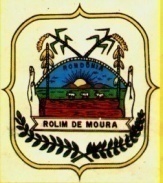 ESTADO DE RONDÔNIAESTADO DE RONDÔNIAESTADO DE RONDÔNIAESTADO DE RONDÔNIAESTADO DE RONDÔNIAESTADO DE RONDÔNIAESTADO DE RONDÔNIAESTADO DE RONDÔNIAESTADO DE RONDÔNIAESTADO DE RONDÔNIAESTADO DE RONDÔNIAPLANILHA ANALÍTICA GERALPLANILHA ANALÍTICA GERALPLANILHA ANALÍTICA GERALPLANILHA ANALÍTICA GERALPLANILHA ANALÍTICA GERALPLANILHA ANALÍTICA GERALPLANILHA ANALÍTICA GERALPLANILHA ANALÍTICA GERALPLANILHA ANALÍTICA GERALPLANILHA ANALÍTICA GERALPLANILHA ANALÍTICA GERALFONTE:SINAPI/PCN/JUL/2016OBRA: CONSTRUÇÃO DE GALERIAS DE CONCRETO TIPO BUEIROS CELULAROBRA: CONSTRUÇÃO DE GALERIAS DE CONCRETO TIPO BUEIROS CELULAROBRA: CONSTRUÇÃO DE GALERIAS DE CONCRETO TIPO BUEIROS CELULARFONTE:DNIT/SICRO2/MAR/2016MUNICÍPIO:ROLIM DE MOURAMUNICÍPIO:ROLIM DE MOURAMUNICÍPIO:ROLIM DE MOURAJULHO DE 2016EXT. BSCC 3,00x3,00m =EXT. BSCC 3,00x3,00m =                                                                                                                                 20,00  M BDI=29,77%BDI=29,77%ITEMCÓDIGOSERVIÇOSUNID.QUANT.CUSTOS UNITÁRIOSCUSTOS UNITÁRIOSCUSTOS UNITÁRIOSCUSTOS PARCIAISCUSTOS PARCIAISCUSTOS PARCIAISITEMCÓDIGOSERVIÇOSUNID.QUANT.MATMOTOTALMATMOTOTAL1.0SERVIÇOS PRELIMINARES1.174209/1Fornecimento e instalação de Placa de Indentificaçao da Obra (3,00 x 2,00)m m²6,00259,7129,22288,931.558,26175,321.733,581.278472Servicostopograficos para pavimentacao, inclusive nota de servicos, acompanhamento e greidem²  1.000,00             0,12           0,28 0,40120,00280,00400,001.374210/1Barracao para deposito em tabuas de madeira, cobertura em fibrocimento 4 mm, incluso piso argamassa traço 1:6 (cimento e areia)m²       20,00        126,43      147,54 273,972.528,602.950,805.479,401.4COMP.CUSTODemolição de Pontilhão de Madeira Existentem          9,00                 -     414,53 414,53                     -3.730,773.730,77TOTAL DE SERVIÇOS PRELIMINARES4.206,867.136,8911.343,752.0GALERIA AV. MACEIÓ2.1OBRAS DE ARTE CORRENTES2.1.173576Escavacaomec de vala nao escorada em material de 1a categoria com profundidade de 1,5 ate 3m com retroescavadeira 75hp, sem esgotamentom³468,152,861,434,291.338,91669,452.008,362.1.23 S 08 511 00Remoção mecanizada de barreira - solom³25,00                -4,554,550,00113,75113,752.1.374010/1Carga e descarga mecanica de solo utilizando caminhao basculante 5,0m3/11t e pa carregadeira sobre pneus * 105 hp * cap. 1,72m3. m³319,781,340,191,53428,5060,76489,262.1.472885Transporte local com caminhao basculante 6 m3, rodovia em leito natural- DMT =5,00 Km (Bota-fora)m³xKm1.598,881,290,101,392.062,55159,892.222,442.1.52 S 04 200 04Corpo BSCC 3,00 x 3,00 m alt. 0 a 1,00 mm20,003.300,94766,694.067,6366.018,8015.333,8081.352,602.1.66454Fornecimento e lançamento de pedra de mãom³12,30158,4252,95211,371.948,57651,292.599,852.2PLACA DE TRANSIÇÃO2.2.192266Forma para estruturas de concreto (pilar, viga e laje) em chapa de madeira compensada plastificada, de 1,10 x 2,20, espessura = 18 mm, 02 utilizações. (fabricação, montagem e desmontagem - exclusive escoramentom²33,88         71,79 18,8890,672.431,89639,563.071,452.2.283867Escoramento de valas continuom²33,88         15,37 15,4030,77520,66521,681.042,332.2.373990/1Armação de aço CA-50 P/1,0m³ de concretound3,85       431,08 139,07570,151.659,66535,422.195,082.2.492722Concreto usinado bombeado fck=25mpa, inclusive lançamento e adensamentom³3,85       437,99 33,99471,981.686,26130,861.817,12TOTAL DE OBRAS DE ARTE CORRENTES78.095,7918.816,4596.912,242.3ATERRO CORPO E CABECEIRAS2.3.174205/1Escavacaomecanica de material 1A. categoria, proveniente de corte de subleito (c/trator esteiras  160hp)m³325,951,680,141,82547,6045,63593,232.3.274010/1Carga e descarga mecanica de solo utilizando caminhao basculante 5,0m3/11t e pa carregadeira sobre pneus * 105 hp * cap. 1,72m3. m³407,441,340,191,53545,9777,41623,382.3.372885Transporte local com caminhao basculante 6 m3, rodovia em leito natural- DMT =13,00 Km (Jazida)m³xKm5.296,691,290,101,396.832,73529,677.362,402.3.474034/1Espalhamento de material de 1a categoria com trator de esteira com 153hpm³407,442,020,212,23823,0285,56908,592.3.574005/1Compactacaomecanica, sem controle do gc (c/compactador placa 400 kg)m³325,952,092,204,29681,24717,091.398,332.3.693382Reaterro E CompactacaoMecanico De Vala Com Compactador Manual Tipo Soquete Vibratorio (Desvio do rio)m³232,335,1114,7119,821.187,213.417,574.604,78TOTAL DE ATERRO CORPO ECABECEIRAS10.617,754.872,9415.490,70TOTAL GALERIA88.713,5423.689,39112.402,93TOTAL GERAL92.920,4030.826,28123.746,68BONIFICAÇÃO E DESPESAS INDIRETAS-BDI29,77%27.662,409.176,9836.839,39TOTAL GERAL COM BDI120.582,8040.003,27160.586,07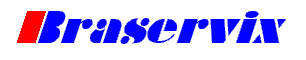 ESTADO DE RONDÔNIAESTADO DE RONDÔNIAESTADO DE RONDÔNIAESTADO DE RONDÔNIAESTADO DE RONDÔNIAESTADO DE RONDÔNIAESTADO DE RONDÔNIAESTADO DE RONDÔNIAESTADO DE RONDÔNIAFONTE:SINAPI/PCN/JUL/2016OBRA: CONSTRUÇÃO DE GALERIAS DE CONCRETO TIPO BUEIROS CELULAROBRA: CONSTRUÇÃO DE GALERIAS DE CONCRETO TIPO BUEIROS CELULAROBRA: CONSTRUÇÃO DE GALERIAS DE CONCRETO TIPO BUEIROS CELULARFONTE:DNIT/SICRO2/MAR/2016MUNICÍPIO:ROLIM DE MOURAMUNICÍPIO:ROLIM DE MOURAJULHO DE 2016EXT. BSCC 3,00x3,00m =                                                                         20,00 MBDI=29,77%CRONOGRAMA FÍSICO/FINANCEIRO-GERALCRONOGRAMA FÍSICO/FINANCEIRO-GERALCRONOGRAMA FÍSICO/FINANCEIRO-GERALCRONOGRAMA FÍSICO/FINANCEIRO-GERALCRONOGRAMA FÍSICO/FINANCEIRO-GERALCRONOGRAMA FÍSICO/FINANCEIRO-GERALCRONOGRAMA FÍSICO/FINANCEIRO-GERALCRONOGRAMA FÍSICO/FINANCEIRO-GERALCRONOGRAMA FÍSICO/FINANCEIRO-GERALITENSDISCRIMINAÇÃOVALOR DIASDIASDIASDIASDIASDIASITENSDISCRIMINAÇÃOVALOR 3060901201501801.0SERVIÇOS PRELIMINARES11.343,75      5.671,88       5.671,88                  -                    -50,00%50,00%2.1OBRAS DE ARTE CORRENTES96.912,24                -    14.536,84     19.382,45     19.382,45      19.382,45        24.228,06 15,00%20,00%20,00%20,00%25,00%2.3ATERRO CORPO E CABECEIRAS15.490,70                -                -      3.872,67       3.872,67        3.872,67          3.872,67 25,00%25,00%25,00%25,00%Valor Total123.746,68Percentual Parcial4,58%16,33%18,79%18,79%18,79%22,71%Valor Parcial5.671,8820.208,7123.255,1223.255,1223.255,1228.100,73Valor Parcial com BDI = 29,77%7.360,3926.224,8430.178,1730.178,1730.178,1736.466,32Percentual Acumulado4,58%20,91%39,71%58,50%77,29%100,00%Valor Acumulado5.671,8825.880,5949.135,7172.390,8395.645,95123.746,68Valor Acumulado com BDI = 29,77%7.360,3933.585,2463.763,4193.941,58124.119,75160.586,07ESTADO DE RONDÔNIAESTADO DE RONDÔNIAESTADO DE RONDÔNIAESTADO DE RONDÔNIAESTADO DE RONDÔNIAOBRA: CONSTRUÇÃO DE GALERIAS DE CONCRETO TIPO BUEIROS CELULAROBRA: CONSTRUÇÃO DE GALERIAS DE CONCRETO TIPO BUEIROS CELULAROBRA: CONSTRUÇÃO DE GALERIAS DE CONCRETO TIPO BUEIROS CELULAROBRA: CONSTRUÇÃO DE GALERIAS DE CONCRETO TIPO BUEIROS CELULARMUNICÍPIO:ROLIM DE MOURACOMPOSIÇÃO ANALÍTICA DO BDI - RODOVIAS E FERROVIASCOMPOSIÇÃO ANALÍTICA DO BDI - RODOVIAS E FERROVIASCOMPOSIÇÃO ANALÍTICA DO BDI - RODOVIAS E FERROVIASCOMPOSIÇÃO ANALÍTICA DO BDI - RODOVIAS E FERROVIASCOMPOSIÇÃO ANALÍTICA DO BDI - RODOVIAS E FERROVIASVALORES DE BDI POR TIPO DE OBRA %VALORES DE BDI POR TIPO DE OBRA %VALORES DE BDI POR TIPO DE OBRA %VALORES DE BDI POR TIPO DE OBRA %TIPO DE OBRA1 QuartilMédio3 QuartilConstrução de Rodovias e Ferrovias19,6020,9724,23DESCRIÇÃOVALORES DE REFERÊNCIA - %VALORES DE REFERÊNCIA - %VALORES DE REFERÊNCIA - %BDI ADOTADO %DESCRIÇÃO1º QUARTILMÉDIO3º QUARTILBDI ADOTADO %Administração Central3,804,014,673,80Seguro e Garantia (*)0,320,400,740,32Risco0,500,560,970,50Despesas Financeiras1,021,111,211,02Lucro6,647,308,696,64Tributos (soma dos itens abaixo)5,156,658,658,65COFINS3,003,003,003,00PIS0,650,650,650,65ISSQN (**)1,503,005,005,00TOTAL23,38Fonte da composição, valores de referência e fórmula do BDI:Acórdão 2622/2013 - TCU - PlenárioFonte da composição, valores de referência e fórmula do BDI:Acórdão 2622/2013 - TCU - PlenárioFonte da composição, valores de referência e fórmula do BDI:Acórdão 2622/2013 - TCU - PlenárioFonte da composição, valores de referência e fórmula do BDI:Acórdão 2622/2013 - TCU - PlenárioOs valores de BDI acima foram calculados com emprego da fórmula abaixo:Os valores de BDI acima foram calculados com emprego da fórmula abaixo:Os valores de BDI acima foram calculados com emprego da fórmula abaixo:Os valores de BDI acima foram calculados com emprego da fórmula abaixo: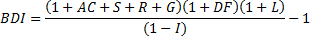 Onde:AC = taxa de rateio da Administração Central;AC = taxa de rateio da Administração Central;AC = taxa de rateio da Administração Central;AC = taxa de rateio da Administração Central;DF = taxa das despesas financeiras;DF = taxa das despesas financeiras;DF = taxa das despesas financeiras;DF = taxa das despesas financeiras;S = taxa de seguro; R = taxa de risco e G = garantia do empreendimento;S = taxa de seguro; R = taxa de risco e G = garantia do empreendimento;S = taxa de seguro; R = taxa de risco e G = garantia do empreendimento;S = taxa de seguro; R = taxa de risco e G = garantia do empreendimento;I = taxa de tributos;I = taxa de tributos;I = taxa de tributos;I = taxa de tributos;L = taxa de lucro.L = taxa de lucro.L = taxa de lucro.L = taxa de lucro.OBS:(*) - PODE HAVER GARANTIA DESDE QUE PREVISTO NO EDITAL DA LICITAÇÃO E NO CONTRATO DE EXECUÇÃO.(*) - PODE HAVER GARANTIA DESDE QUE PREVISTO NO EDITAL DA LICITAÇÃO E NO CONTRATO DE EXECUÇÃO.(*) - PODE HAVER GARANTIA DESDE QUE PREVISTO NO EDITAL DA LICITAÇÃO E NO CONTRATO DE EXECUÇÃO.(*) - PODE HAVER GARANTIA DESDE QUE PREVISTO NO EDITAL DA LICITAÇÃO E NO CONTRATO DE EXECUÇÃO.(**) - PODEM SER ACEITOS OUTROS PERCENTUAIS DE ISS DESDE QUE DEVIDAMENTE EMBASADOS NA LEGISLAÇÃO MUNICIPAL.(**) - PODEM SER ACEITOS OUTROS PERCENTUAIS DE ISS DESDE QUE DEVIDAMENTE EMBASADOS NA LEGISLAÇÃO MUNICIPAL.(**) - PODEM SER ACEITOS OUTROS PERCENTUAIS DE ISS DESDE QUE DEVIDAMENTE EMBASADOS NA LEGISLAÇÃO MUNICIPAL.(**) - PODEM SER ACEITOS OUTROS PERCENTUAIS DE ISS DESDE QUE DEVIDAMENTE EMBASADOS NA LEGISLAÇÃO MUNICIPAL.(**) - PODEM SER ACEITOS OUTROS PERCENTUAIS DE ISS DESDE QUE DEVIDAMENTE EMBASADOS NA LEGISLAÇÃO MUNICIPAL.Conforme esse Acórdão, o valor final do BDI também deverá obedecer à faixa de variação abaixo, considerando os custos dos serviços sem desoneração dos encargos sociais:Conforme esse Acórdão, o valor final do BDI também deverá obedecer à faixa de variação abaixo, considerando os custos dos serviços sem desoneração dos encargos sociais:Conforme esse Acórdão, o valor final do BDI também deverá obedecer à faixa de variação abaixo, considerando os custos dos serviços sem desoneração dos encargos sociais:Conforme esse Acórdão, o valor final do BDI também deverá obedecer à faixa de variação abaixo, considerando os custos dos serviços sem desoneração dos encargos sociais:VALORES DE BDI POR TIPO DE OBRAVALORES DE BDI POR TIPO DE OBRAVALORES DE BDI POR TIPO DE OBRAVALORES DE BDI POR TIPO DE OBRATIPO DE OBRA1 QuartilMédio3 QuartilConstrução de Rodovias e Ferrovias19,60%20,97%24,23%Desta forma, após o enquadramento do BDI nos critérios abordados acima e sendo utilizado no orçamento os custos dos serviços com desoneração, deverá ser incluído no item taxa de tributos o percentual de 4,5% referente à contribuição previdenciária e recalculado o BDI. Desta forma, após o enquadramento do BDI nos critérios abordados acima e sendo utilizado no orçamento os custos dos serviços com desoneração, deverá ser incluído no item taxa de tributos o percentual de 4,5% referente à contribuição previdenciária e recalculado o BDI. Desta forma, após o enquadramento do BDI nos critérios abordados acima e sendo utilizado no orçamento os custos dos serviços com desoneração, deverá ser incluído no item taxa de tributos o percentual de 4,5% referente à contribuição previdenciária e recalculado o BDI. Desta forma, após o enquadramento do BDI nos critérios abordados acima e sendo utilizado no orçamento os custos dos serviços com desoneração, deverá ser incluído no item taxa de tributos o percentual de 4,5% referente à contribuição previdenciária e recalculado o BDI. Reiteramos que, por determinação do TCU, não é admitida a inclusão de IRPJ e CSLL no BDI, bem como Administração local, Instalação de Canteiro/acampamento, Mobilização/ desmobilização e demais itens que possam ser apropriados como custos diretos da obra, devendo ser apresentada a composição destes, com detalhamentos suficientes que justifiquem o valor obtido, não sendo admitido cálculo com estimativas percentuais genéricas.Reiteramos que, por determinação do TCU, não é admitida a inclusão de IRPJ e CSLL no BDI, bem como Administração local, Instalação de Canteiro/acampamento, Mobilização/ desmobilização e demais itens que possam ser apropriados como custos diretos da obra, devendo ser apresentada a composição destes, com detalhamentos suficientes que justifiquem o valor obtido, não sendo admitido cálculo com estimativas percentuais genéricas.Reiteramos que, por determinação do TCU, não é admitida a inclusão de IRPJ e CSLL no BDI, bem como Administração local, Instalação de Canteiro/acampamento, Mobilização/ desmobilização e demais itens que possam ser apropriados como custos diretos da obra, devendo ser apresentada a composição destes, com detalhamentos suficientes que justifiquem o valor obtido, não sendo admitido cálculo com estimativas percentuais genéricas.Reiteramos que, por determinação do TCU, não é admitida a inclusão de IRPJ e CSLL no BDI, bem como Administração local, Instalação de Canteiro/acampamento, Mobilização/ desmobilização e demais itens que possam ser apropriados como custos diretos da obra, devendo ser apresentada a composição destes, com detalhamentos suficientes que justifiquem o valor obtido, não sendo admitido cálculo com estimativas percentuais genéricas.Tributos (Confins, PIS e ISSQN) + 4,5% INSS9,6511,1513,1513,15TOTAL29,77COMPOSIÇÃO DA TAXA DE ENCARGOS SOCIAIS E TRABALHISTASCOMPOSIÇÃO DA TAXA DE ENCARGOS SOCIAIS E TRABALHISTASItemDiscriminaçãoTotal (%)Total do grupo (%)1.0GRUPO A1.1INSS1.2FGTS1.3Salário Educação1.4SESI1.5SENAI1.6INCRA1.7Seguro Acidente do Trabalho1.8SEBRAE0,00%2.0GRUPO B2.1Repouso semanal remunerado2.2Feriados2.3Férias + 1/3 de férias2.413º Salário0,00%3.0GRUPO D3.1Incidência A sobre B0,00%4.0GRUPO E4.1Transporte4.2Alimentação0,00%TOTAL TOTAL TOTAL 0,00%CONSTRUÇÃO DE BUEIRO CELULAR DE CONCRETOCONSTRUÇÃO DE BUEIRO CELULAR DE CONCRETOCONSTRUÇÃO DE BUEIRO CELULAR DE CONCRETOCONSTRUÇÃO DE BUEIRO CELULAR DE CONCRETOCONSTRUÇÃO DE BUEIRO CELULAR DE CONCRETOCONSTRUÇÃO DE BUEIRO CELULAR DE CONCRETOCONSTRUÇÃO DE BUEIRO CELULAR DE CONCRETOTIPODESCRIÇÃODIMENSÕESDIMENSÕESTRECHOEXTENSÕESCOORDENADASGALERIAS BSCC - AVENIDA MACEIÓGALERIAS BSCC - AVENIDA MACEIÓGALERIAS BSCC - AVENIDA MACEIÓGALERIAS BSCC - AVENIDA MACEIÓGALERIAS BSCC - AVENIDA MACEIÓGALERIAS BSCC - AVENIDA MACEIÓGALERIAS BSCC - AVENIDA MACEIÓBSCCBueiro Simples Celular de ConcretoBueiro Simples Celular de Concreto3,00m x 3,00mAVENIDA MACEIÓ20,00m11°43'40.70"S61°46'57.49"OTOTALTOTALTOTALTOTALTOTAL20,00mPENEIRAS DE MALHAS QUADRADAS %, EM PESO, QUE PASSAPENEIRAS DE MALHAS QUADRADAS %, EM PESO, QUE PASSAPENEIRAS DE MALHAS QUADRADAS %, EM PESO, QUE PASSAPENEIRAS DE MALHAS QUADRADAS %, EM PESO, QUE PASSAMMPOLEGADASFAIXAS IFAIXAS II25,41”100-19,103/4”90-10010009,53/8”50-8565-10002,0#1025-5035-700,074#2002-152-20